ПОСТАНОВЛЕНИЕ СОВЕТА МИНИСТРОВ РЕСПУБЛИКИ БЕЛАРУСЬ14 июля 2017 г. № 529Об административных процедурах, подлежащих осуществлению в электронной формеИзменения и дополнения:Постановление Совета Министров Республики Беларусь от 28 декабря 2017 г. № 1030 (Национальный правовой Интернет-портал Республики Беларусь, 05.01.2018, 5/44645);Постановление Совета Министров Республики Беларусь от 12 апреля 2019 г. № 240 (Национальный правовой Интернет-портал Республики Беларусь, 17.04.2019, 5/46355);Постановление Совета Министров Республики Беларусь от 16 мая 2019 г. № 306 (Национальный правовой Интернет-портал Республики Беларусь, 25.05.2019, 5/46479) - вступает в силу 27 июля 2019 г.;Постановление Совета Министров Республики Беларусь от 20 июня 2019 г. № 406 (Национальный правовой Интернет-портал Республики Беларусь, 09.07.2019, 5/46667);Постановление Совета Министров Республики Беларусь от 5 августа 2019 г. № 515 (Национальный правовой Интернет-портал Республики Беларусь, 09.08.2019, 5/46844)Во исполнение абзаца четвертого части первой статьи 3 Закона Республики Беларусь от 9 января 2017 г. № 17-З «О внесении дополнений и изменений в Закон Республики Беларусь «Об основах административных процедур» Совет Министров Республики Беларусь ПОСТАНОВЛЯЕТ:1. Установить:перечень административных процедур, подлежащих осуществлению в электронной форме через единый портал электронных услуг в отношении граждан, согласно приложению 1;перечень административных процедур, подлежащих осуществлению в электронной форме через единый портал электронных услуг в отношении юридических лиц и индивидуальных предпринимателей, согласно приложению 2.2. Настоящее постановление вступает в силу с 15 июля 2017 г.ПЕРЕЧЕНЬ
административных процедур, подлежащих осуществлению в электронной форме через единый портал электронных услуг в отношении граждан______________________________* Утвержден Указом Президента Республики Беларусь от 26 апреля 2010 г. № 200 «Об административных процедурах, осуществляемых государственными органами и иными организациями по заявлениям граждан».ПЕРЕЧЕНЬ
административных процедур, подлежащих осуществлению в электронной форме через единый портал электронных услуг в отношении юридических лиц и индивидуальных предпринимателей______________________________* Утвержден постановлением Совета Министров Республики Беларусь от 17 февраля 2012 г. № 156 «Об утверждении единого перечня административных процедур, осуществляемых государственными органами и иными организациями в отношении юридических лиц и индивидуальных предпринимателей, внесении дополнения в постановление Совета Министров Республики Беларусь от 14 февраля 2009 г. № 193 и признании утратившими силу некоторых постановлений Совета Министров Республики Беларусь».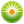 От редакции «Бизнес-Инфо»Осуществить административную процедуру через единый портал электронных услуг можно здесь.Первый заместитель Премьер-министра
Республики БеларусьВ.МатюшевскийПриложение 1к постановлению
Совета Министров
Республики Беларусь
14.07.2017 № 529Наименование административной процедурыСтруктурный элемент перечня административных процедур, осуществляемых государственными органами и иными организациями по заявлениям граждан (далее – перечень)*Государственный орган (иная организация), осуществляющий административную процедуру в электронной форме через единый портал электронных услугГосударственный орган, к компетенции которого относится проведение (реализация) государственной политики в сфере общественных отношений, возникающих при осуществлении административной процедурыСпособ доступа к единому порталу электронных услугСроки проведения организационно-технических мероприятий по созданию условий для осуществления административных процедур в электронной форме через единый портал электронных услуг1. Выдача свидетельства о регистрации радиоэлектронного средства, являющегося источником электромагнитного излучения, гражданского назначенияпункт 10.14республиканское унитарное предприятие по надзору за электросвязью «БелГИЭ»Министерство связи и информатизациис использованием уникального идентификатора заинтересованного лица или личного ключа электронной цифровой подписив течение трех месяцев после утверждения Советом Министров Республики Беларусь порядка получения уникального идентификатора и утверждения Министерством связи и информатизации новой формы заявления2. Выдача разрешения на право использования радиочастотного спектра при эксплуатации радиоэлектронных средств гражданского назначенияпункт 10.16»»»»3. Выдача разрешения радиолюбителю (Radio Amateur Licence)пункт 10.17»»»»4. Выдача гражданину Республики Беларусь и иностранному гражданину или лицу без гражданства, постоянно проживающим в Республике Беларусь, документа о приглашении иностранного гражданина или лица без гражданства в Республику Беларусьподпункт 12.12.1 пункта 12.12подразделение по гражданству и миграции органа внутренних делМинистерство внутренних дел»2018 год5. Регистрация иностранного гражданина или лица без гражданства, временно пребывающих в Республике Беларусьподпункт 12.14.1 пункта 12.14подразделение по гражданству и миграции органа внутренних дел по месту временного пребывания (для иностранных граждан и лиц без гражданства, пребывающих на приграничных территориях Республики Беларусь на основании разрешения на приграничное движение, – ближайший орган внутренних дел)»без использования средств идентификации»6. Выдача пропусков на право въезда (входа), временного пребывания, передвижения в пограничной зоне иностранным гражданам и лицам без гражданства, постоянно проживающим за пределами Республики Беларусьподпункт 14.1.1 пункта 14.1органы пограничной службыГосударственный пограничный комитетбез использования средств идентификации или с использованием уникального идентификатора заинтересованного лица или личного ключа электронной цифровой подписи»7. Выдача пропусков на право въезда (входа), временного пребывания, передвижения в пограничной полосеподпункт 14.1.2 пункта 14.1»»» »8. Выдача пропуска на право внеочередного въезда на территорию автодорожных пунктов пропуска через Государственную границу Республики Беларусьпункт 14.6»»»»9. Выдача разрешения на удаление объектов растительного мира в населенных пунктахпункт 16.6местный исполнительный и распорядительный органМинистерство природных ресурсов и охраны окружающей среды»»10. Зачет, возврат сумм налогов, сборов (пошлин), пенейпункт 18.3налоговый органМинистерство по налогам и сборамс использованием уникального идентификатора заинтересованного лица или личного ключа электронной цифровой подписи»11. Выдача справки об уплате подоходного налога с физических лиц, земельного налога и налога на недвижимость в отношении отчуждаемого объекта недвижимого имущества (в случае отчуждения объекта недвижимого имущества, принадлежащего постоянно проживающему за пределами Республики Беларусь гражданину Республики Беларусь, иностранному гражданину, лицу без гражданства)пункт 18.6налоговый орган»»»12. Выдача справки о наличии или об отсутствии исполнительных листов и (или) иных требований о взыскании с лица задолженности по налогам и другим долгам и обязательствам перед Республикой Беларусь, ее юридическими и физическими лицами для решения вопроса о выходе из гражданства Республики Беларусьпункт 18.7налоговый орган»»2019–2020 годы13. Выдача справки об уплате (удержании) подоходного налога с физических лиц в целях избежания двойного налогообложенияпункт 18.8налоговый орган»»»14. Выдача справки о постоянном местопребывании физического лица в Республике Беларусь в налоговом периоде в целях избежания двойного налогообложенияпункт 18.9налоговый орган»» 2018 год15. Выдача справки о доходах для решения вопроса о выдаче путевок (курсовок)подпункт 18.11.1 пункта 18.11налоговый орган»» 2019–2020 годы16. Выдача справки о доходах для решения вопроса о передаче ребенка (детей) на усыновлениеподпункт 18.11.2 пункта 18.11налоговый орган»»»17. Выдача выписки из данных учета налоговых органов об исчисленных и уплаченных суммах налогов, сборов (пошлин), пенейпункт 18.171налоговый орган»»2017 год18. Государственная регистрация создания вновь образованного земельного участка, или договора аренды такого участка, или возникновения права, в том числе доли в праве (далее – право), или ограничения (обременения) права на негоподпункт 22.1.1 пункта 22.1территориальная организация по государственной регистрации недвижимого имущества, прав на него и сделок с ним (далее – территориальная организация по государственной регистрации)Государственный комитет по имуществу»2020 год, государственная регистрация договора аренды земельного участка – 2024 год19. Государственная регистрация создания земельного участка или возникновения права, ограничения (обременения) права на него у гражданина Республики Беларусь, проживающего в сельском населенном пункте (кроме расположенного в пригородной зоне г. Минска и областных центров) и имеющего земельный участок во владении, пользовании для строительства и обслуживания жилого дома, ведения личного подсобного хозяйства, предоставленного ему до 1 января 1999 г.подпункт 22.1.2 пункта 22.1территориальная организация по государственной регистрации »» 2020 год20. Государственная регистрация изменения земельного участка на основании изменения его целевого назначенияподпункт 22.1.3 пункта 22.1»»» »21. Государственная регистрация изменения земельного участка на основании изменения его границподпункт 22.1.4 пункта 22.1»»»»22. Государственная регистрация возникновения, или перехода, или прекращения прав либо ограничения (обременения) права на земельный участок при его наследованииподпункт 22.1.5 пункта 22.1»»»»23. Государственная регистрация возникновения, или перехода, или прекращения права пожизненного наследуемого владения, или постоянного либо временного пользования зарегистрированным земельным участкомподпункт 22.1.6 пункта 22.1»»»»24. Государственная регистрация возникновения, или перехода, или прекращения права аренды либо субаренды зарегистрированного земельного участкаподпункт 22.1.7 пункта 22.1»»» »25. Государственная регистрация возникновения ограничения (обременения) права на зарегистрированный земельный участок, устанавливаемого в связи с созданием инженерного сооруженияподпункт 22.1.8 пункта 22.1»»»»26. Государственная регистрация перехода права собственности на земельный участок к Республике Беларусь в случае добровольного отчуждения земельного участка, находящегося в частной собственности, в собственность Республики Беларусь или принудительного изъятия земельного участка, находящегося в частной собственностиподпункт 22.1.9 пункта 22.1»»»»27. Государственная регистрация перехода ипотеки земельного участка при уступке требования по обязательству, обеспеченному ипотекойподпункт 22.1.10 пункта 22.1»»» 2024 год28. Государственная регистрация перехода ипотеки земельного участка в связи с исполнением обеспеченного ипотекой обязательства поручителем должника или иным заинтересованным лицомподпункт 22.1.11 пункта 22.1»»»2020 год29. Государственная регистрация прекращения существования земельного участка в связи с принятием в соответствии с законодательными актами государственным органом, осуществляющим государственное регулирование и управление в области использования и охраны земель, решения, предусматривающего прекращение существования земельного участка, или прекращения права либо ограничения (обременения) права на земельный участокподпункт 22.1.12 пункта 22.1»»» »30. Государственная регистрация прекращения существования земельного участка и создания земельных участков в результате раздела земельного участка, или прекращения существования земельных участков и создания земельного участка в результате слияния смежных земельных участков, или прекращения и возникновения права либо ограничения (обременения) права на земельные участки, созданные в результате раздела, слиянияподпункт 22.1.13 пункта 22.1»»»»31. Государственная регистрация прекращения ограничения (обременения) права на земельный участокподпункт 22.1.14 пункта 22.1»»» »32. Государственная регистрация прекращения ипотеки земельного участка в связи с исполнением обязательств по договору об ипотеке земельного участкаподпункт 22.1.15 пункта 22.1»»»»33. Государственная регистрация прекращения ипотеки земельного участка при переводе долга по обязательству, обеспеченному ипотекойподпункт 22.1.16 пункта 22.1»»» »34. Государственная регистрация договора отчуждения (купли-продажи, мены, дарения) земельного участка, находящегося в частной собственности, в том числе с расположенным на нем капитальным строением (зданием, сооружением) (далее – капитальное строение), договора об определении (изменении) долей в праве частной собственности на земельный участок или перехода права собственности на земельный участок на основании такого договораподпункт 22.1.17 пункта 22.1»»»2024 год35. Государственная регистрация договора между собственниками земельного участка, находящегося в частной собственности, о разделе такого участка или договора между собственниками смежных земельных участков, находящихся в частной собственности, о слиянии таких участков в одинподпункт 22.1.18 пункта 22.1»»» »36. Государственная регистрация договора аренды или субаренды, перенайма зарегистрированного земельного участка либо соглашения о его изменении или расторженииподпункт 22.1.19 пункта 22.1»»»»37. Государственная регистрация договора залога права аренды земельного участка или соглашения о его изменении либо расторженииподпункт 22.1.20 пункта 22.1»»»»38. Государственная регистрация договора об ипотеке земельного участка или возникновения ипотеки земельного участка на основании такого договораподпункт 22.1.21 пункта 22.1»»»»39. Государственная регистрация договора об уступке требования по договору об ипотеке земельного участка или перехода ипотеки земельного участка на основании этого договораподпункт 22.1.22 пункта 22.1»»»»40. Государственная регистрация соглашения о прекращении ипотеки земельного участка по соглашению сторон или прекращения ипотеки земельного участка на основании такого соглашенияподпункт 22.1.23 пункта 22.1»»»»41. Государственная регистрация договора купли-продажи земельного участка либо протокола аукциона или государственная регистрация перехода права собственности на земельный участок при обращении взыскания на заложенное имущество на основании такого договора либо протоколаподпункт 22.1.24 пункта 22.1»»» »42. Государственная регистрация создания изолированного помещения во вновь построенном многоквартирном жилом домеподпункт 22.2.1 пункта 22.2»»»2020 год43. Государственная регистрация создания пустующего жилого дома, признанного бесхозяйным и отчужденного местным исполнительным и распорядительным органом, или государственная регистрация возникновения права либо ограничения (обременения) права на негоподпункт 22.2.2 пункта 22.2»»»»44. Государственная регистрация создания жилого дома, находящегося в сельском населенном пункте, сведения о котором внесены в похозяйственную книгу сельского исполнительного комитета до 19 марта 1985 г. и который с этой даты не являлся предметом купли-продажи либо мены, или государственная регистрация возникновения права либо ограничения (обременения) права на негоподпункт 22.2.3 пункта 22.2»»» »45. Государственная регистрация возникновения, или перехода права собственности на жилой дом либо изолированное жилое помещение, или прекращения права хозяйственного ведения либо права оперативного управления ими, или возникновения ограничения (обременения) права на них на основании договора купли-продажи приватизируемого жилого помещенияподпункт 22.2.4 пункта 22.2»»» »46. Государственная регистрация возникновения права собственности на изолированное помещение во вновь построенном многоквартирном жилом доме по договору (договорам) о долевом строительстве или договору о совместной деятельности либо его ипотеки, возникшей на основании акта законодательства, или ограничения на его отчуждение, возникшего на основании законодательного актаподпункт 22.2.5 пункта 22.2»»»»47. Государственная регистрация возникновения права собственности на изолированное жилое помещение во вновь построенном ЖСК многоквартирном жилом доме либо его ипотеки, возникшей на основании акта законодательства, или ограничения на его отчуждение, возникшего на основании законодательного актаподпункт 22.2.6 пункта 22.2»»» »48. Государственная регистрация возникновения, или перехода, или прекращения права либо ограничения (обременения) права на квартиру, переданную в обмен на жилищные облигацииподпункт 22.2.7 пункта 22.2»»»»49. Государственная регистрация возникновения права собственности на изолированное жилое помещение, предоставленное гражданину согласно статьям 158–161 Жилищного кодекса Республики Беларусьподпункт 22.2.8 пункта 22.2»»» »50. Государственная регистрация возникновения права собственности на изолированное жилое помещение в многоквартирном жилом доме либо ипотеки, возникшей на основании акта законодательства, или ограничения на его отчуждение, возникшего на основании законодательного акта, при наличии вступившего в законную силу постановления судаподпункт 22.2.9 пункта 22.2»»»»51. Государственная регистрация возникновения права или ограничения (обременения) права на эксплуатируемый жилой дом, изолированное жилое помещение, за исключением случаев, указанных в подпунктах 22.4.3 и 22.4.6 пункта 22.4 перечняподпункт 22.2.10 пункта 22.2»»» »52. Государственная регистрация возникновения, или перехода, или прекращения права либо ограничения (обременения) права на жилой дом или изолированное жилое помещение при отсутствии договора о безвозмездной передаче жилого дома или изолированного жилого помещенияподпункт 22.2.11 пункта 22.2»»»»53. Государственная регистрация возникновения, или перехода, или прекращения права либо ограничения (обременения) права на переданный на основании договора о безвозмездной передаче жилой дом или изолированное жилое помещениеподпункт 22.2.12 пункта 22.2»»» »54. Государственная регистрация возникновения или перехода права либо ограничения (обременения) права на жилой дом либо изолированное жилое помещение, приобретенное или построенное для призового фонда лотереи, участника лотереи, лотерейный билет (лотерейная ставка) которого определен выигравшим в результате розыгрыша призового фонда лотереиподпункт 22.2.13 пункта 22.2»»»»55. Государственная регистрация возникновения права собственности члена ЖСК, жилищного кооператива или права общей долевой собственности члена ЖСК, жилищного кооператива и членов его семьи, вложивших при уплате паевого взноса свою жилищную квоту или денежные средства, на эксплуатируемое изолированное жилое помещение в домах ЖСК, жилищного кооперативаподпункт 22.2.14 пункта 22.2»»»»56. Государственная регистрация прекращения существования жилого дома либо квартиры в блокированном или многоквартирном жилом доме в результате их уничтожения (сноса) при изъятии земельного участка, на котором расположен жилой дом, для государственных нужд или государственная регистрация прекращения права либо ограничения (обременения) права на такие жилой дом либо квартируподпункт 22.2.15 пункта 22.2»»»»57. Государственная регистрация прекращения существования многоквартирного, блокированного или одноквартирного жилого дома либо расположенного в многоквартирном или блокированном жилом доме изолированного жилого помещения в результате их уничтожения (сноса) при признании такого жилого дома или изолированного жилого помещения вследствие чрезвычайных ситуаций природного и техногенного характера, боевых действий или актов терроризма не соответствующим установленным для проживания санитарным и техническим требованиям, аварийным или грозящим обвалом или государственная регистрация прекращения права либо ограничения (обременения) права на такой жилой дом или изолированное жилое помещениеподпункт 22.2.16 пункта 22.2»»» »58. Государственная регистрация прекращения существования расположенного в многоквартирном жилом доме изолированного жилого помещения в результате проведения капитального ремонта или реконструкции многоквартирного жилого дома или государственная регистрация прекращения права либо ограничения (обременения) права на уничтоженное (снесенное) изолированное жилое помещениеподпункт 22.2.17 пункта 22.2»»» »59. Государственная регистрация договора купли-продажи приватизируемого жилого помещенияподпункт 22.2.18 пункта 22.2»»» 2024 год60. Государственная регистрация договора о безвозмездной передаче жилого дома либо изолированного жилого помещения взамен уничтожаемого (сносимого)подпункт 22.2.20 пункта 22.2»»»»61. Государственная регистрация создания капитального строения, или возникновения права либо ограничения (обременения) права на капитальное строение, или изменения незавершенного законсервированного капитального строения на основании завершения строительства незавершенного законсервированного капитального строения и ввода в эксплуатацию ранее законсервированного объектаподпункт 22.3.1 пункта 22.3»»»»62. Государственная регистрация создания изолированного помещения, машино-места или возникновения права либо ограничения (обременения) права на негоподпункт 22.3.2 пункта 22.3»»» 2020 год63. Государственная регистрация создания изолированного помещения либо машино-места или возникновения права либо ограничения (обременения) права на него при вычленении изолированного помещения либо машино-места из капитального строения по решению собственника, обладателя права хозяйственного ведения или оперативного управления на капитальное строениеподпункт 22.3.3 пункта 22.3»»»»64. Государственная регистрация создания изолированного помещения либо машино-места или возникновения права либо ограничения (обременения) права на него при вычленении изолированного помещения либо машино-места из капитального строения по постановлению судаподпункт 22.3.4 пункта 22.3»»» »65. Государственная регистрация создания незавершенного законсервированного капитального строения, его изменения в результате достройки и новой консервации или прекращения существования ранее зарегистрированного капитального строения, изолированного помещения или машино-места в результате консервации капитального строения либо прекращения права, ограничения (обременения) права на негоподпункт 22.3.5 пункта 22.3»»» »66. Государственная регистрация изменения капитального строения, изолированного помещения либо машино-места на основании надстройки, пристройки, перестройки или перепланировки капитального строения, изолированного помещения либо машино-местаподпункт 22.3.6 пункта 22.3»»»»67. Государственная регистрация изменения капитального строения, изолированного помещения либо машино-места на основании уничтожения (сноса) части капитального строения, изолированного помещения либо машино-местаподпункт 22.3.7 пункта 22.3»»» »68. Государственная регистрация изменения капитального строения, изолированного помещения либо машино-места на основании изменения назначения капитального строения, изолированного помещения либо машино-местаподпункт 22.3.8 пункта 22.3»»»»69. Государственная регистрация изменения капитального строения, изолированного помещения либо машино-места на основании гибели части капитального строения, изолированного помещения либо машино-местаподпункт 22.3.9 пункта 22.3»»» »70. Государственная регистрация изменения капитального строения, изолированного помещения, машино-места на основании возведения, сноса, гибели, изменения служебных строений, хозяйственных и иных построек, относящихся к капитальному строению, изолированному помещению, машино-месту, или создания, изменения или прекращения существования капитального строения либо изолированного помещения, машино-места на основании приобретения или утраты служебным строением, хозяйственной и иной постройкой связи с капитальным строением, изолированным помещением, машино-местом как с главной вещью либо исключением его из состава сложной вещи, или изменения капитального строения при включении части капитального строения в состав иного капитального строения без проведения строительных работ, или изменения изолированного помещения, машино-места при уменьшении (увеличении) его размеров за счет увеличения (уменьшения) смежного изолированного или иного помещения, машино-места без проведения строительных работподпункт 22.3.10 пункта 22.3»»»»71. Государственная регистрация возникновения, или перехода, или прекращения права либо ограничения (обременения) права на капитальное строение, незавершенное законсервированное капитальное строение, изолированное помещение либо машино-место, реализуемое должником под контролем судебного исполнителяподпункт 22.3.11 пункта 22.3»»» »72. Государственная регистрация возникновения, или перехода, или прекращения права либо ограничения (обременения) права на капитальное строение, незавершенное законсервированное капитальное строение, изолированное помещение либо машино-место, реализуемое в процессе обращения взыскания путем проведения торговподпункт 22.3.12 пункта 22.3»»»»73. Государственная регистрация в отношении капитального строения, незавершенного законсервированного капитального строения, изолированного помещения, машино-места возникновения, или перехода, или прекращения права либо ограничения (обременения) права на капитальное строение, незавершенное законсервированное капитальное строение, изолированное помещение либо машино-место, переданное взыскателю в процессе обращения взыскания на капитальное строение, незавершенное законсервированное капитальное строение, изолированное помещение либо машино-место, в том числе при объявлении торгов несостоявшимисяподпункт 22.3.13 пункта 22.3»»» »74. Государственная регистрация создания капитального строения, незавершенного законсервированного капитального строения, изолированного помещения либо машино-места, обращенного в доход государства либо на которое обращено взыскание в счет неисполненного налогового обязательства, неуплаченных пеней и реализованного согласно законодательству на аукционе, или возникновения, или перехода, или прекращения права, ограничения (обременения) права на негоподпункт 22.3.14 пункта 22.3»»» »75. Государственная регистрация возникновения, или перехода, или прекращения ипотеки капитального строения, незавершенного законсервированного капитального строения, изолированного помещения либо машино-места, основанного на постановлении судаподпункт 22.3.15 пункта 22.3»»» »76. Государственная регистрация возникновения, или перехода, или прекращения права либо ограничения (обременения) права на капитальное строение, незавершенное законсервированное капитальное строение, изолированное помещение, машино-место, основанного на постановлении судаподпункт 22.3.16 пункта 22.3»»»»77. Государственная регистрация возникновения или перехода права собственности на капитальное строение, незавершенное законсервированное капитальное строение, изолированное помещение либо машино-место по наследствуподпункт 22.3.17 пункта 22.3»»»»78. Государственная регистрация возникновения права, ограничения (обременения) права на незавершенное законсервированное капитальное строениеподпункт 22.3.18 пункта 22.3»»»»79. Государственная регистрация перехода права собственности на капитальное строение, незавершенное законсервированное капитальное строение, изолированное помещение либо машино-место при переводе правового титула в случае непогашения кредита кредитополучателемподпункт 22.3.19 пункта 22.3»»»»80. Государственная регистрация перехода права собственности на капитальное строение, незавершенное законсервированное капитальное строение, изолированное помещение, машино-место, или возникновения обременения рентой капитального строения, незавершенного законсервированного капитального строения, изолированного помещения, машино-места, или возникновения обременения ипотекой капитального строения, незавершенного законсервированного капитального строения, изолированного помещения, машино-местаподпункт 22.3.20 пункта 22.3»»»»81. Государственная регистрация перехода или прекращения права либо ограничения (обременения) права на основании соглашения об изменении либо расторжении договора ренты капитального строения, незавершенного законсервированного капитального строения, изолированного помещения, машино-местаподпункт 22.3.21 пункта 22.3»»»»82. Государственная регистрация перехода ипотеки капитального строения, незавершенного законсервированного капитального строения, изолированного помещения либо машино-места в связи с исполнением поручителем должника или иным заинтересованным лицом обеспеченного ипотекой обязательстваподпункт 22.3.22 пункта 22.3»»»»83. Государственная регистрация перехода права собственности либо возникновения, или перехода, или прекращения права хозяйственного ведения либо оперативного управления на капитальное строение, незавершенное законсервированное капитальное строение, изолированное помещение либо машино-место, основанного на зарегистрированном договоре, указанном в подпункте 22.3.51 пункта 22.3 перечняподпункт 22.3.23 пункта 22.3»»»»84. Государственная регистрация перехода ипотеки капитального строения, незавершенного законсервированного капитального строения, изолированного помещения либо машино-места при уступке требования по обязательству, обеспеченному ипотекой капитального строения, незавершенного законсервированного капитального строения, изолированного помещения либо машино-местаподпункт 22.3.24 пункта 22.3»»»»85. Государственная регистрация перехода или прекращения права либо ограничения (обременения) права на капитальное строение, незавершенное законсервированное капитальное строение, изолированное помещение либо машино-место ликвидируемого юридического лица к его учредителям либо возникновения, перехода или прекращения права либо ограничения (обременения) права на указанные объекты недвижимого имущества при распределении прибыли хозяйственного общества между участниками этого общества или в связи с прекращением деятельности индивидуального предпринимателяподпункт 22.3.25 пункта 22.3»»»»86. Государственная регистрация прекращения обременения рентой или прекращения обременения ипотекой капитального строения, незавершенного законсервированного капитального строения, изолированного помещения, машино-места, отчужденных по договору постоянной ренты, в связи с выкупом ренты ее плательщикомподпункт 22.3.26 пункта 22.3»»»»87. Государственная регистрация прекращения обременения рентой или прекращения обременения ипотекой капитального строения, незавершенного законсервированного капитального строения, изолированного помещения, машино-места, отчужденного по договору пожизненной ренты или пожизненного содержания с иждивением, в связи со смертью гражданина, на срок жизни которого была установлена пожизненная рента или пожизненное содержание с иждивениемподпункт 22.3.27 пункта 22.3»»»»88. Государственная регистрация прекращения ипотеки капитального строения, незавершенного законсервированного капитального строения, изолированного помещения либо машино-места при переводе долга по обязательству, обеспеченному ипотекой капитального строения, незавершенного законсервированного капитального строения, изолированного помещения либо машино-местаподпункт 22.3.28 пункта 22.3»»»»89. Государственная регистрация прекращения ипотеки капитального строения, незавершенного законсервированного капитального строения, изолированного помещения либо машино-места в связи с продажей капитального строения, незавершенного законсервированного капитального строения, изолированного помещения либо машино-места с публичных торгов (аукциона)подпункт 22.3.29 пункта 22.3»»»»90. Государственная регистрация прекращения ипотеки капитального строения, незавершенного законсервированного капитального строения, изолированного помещения либо машино-места в связи с приобретением заложенного имущества залогодержателем или государственная регистрация соглашения между залогодателем и залогодержателем о приобретении заложенного имущества в случае, если торги объявлены несостоявшимисяподпункт 22.3.30 пункта 22.3»»»2020 год, государственная регистрация соглашения между залогодателем и залогодержателем о приобретении заложенного имущества – 2024 год91. Государственная регистрация прекращения ипотеки капитального строения, незавершенного законсервированного капитального строения, изолированного помещения либо машино-места в случае, если залогодержатель не воспользовался правом оставить предмет залога за собойподпункт 22.3.31 пункта 22.3»»»2020 год92. Государственная регистрация прекращения ипотеки капитального строения, незавершенного законсервированного капитального строения, изолированного помещения либо машино-места в связи с исполнением должником обеспеченного ипотекой обязательстваподпункт 22.3.32 пункта 22.3»»»»93. Государственная регистрация прекращения существования капитального строения, изолированного помещения либо машино-места в результате гибели или прекращения права либо ограничения (обременения) права на капитальное строение, изолированное помещение либо машино-место в результате его гибелиподпункт 22.3.33 пункта 22.3»»»»94. Государственная регистрация прекращения существования капитального строения, изолированного помещения либо машино-места в результате его уничтожения (сноса) или государственная регистрация прекращения права либо ограничения (обременения) права на капитальное строение, изолированное помещение либо машино-место в результате его уничтожения (сноса)подпункт 22.3.34 пункта 22.3»»»»95. Государственная регистрация прекращения существования капитального строения, изолированного помещения либо машино-места или прекращения права либо ограничения (обременения) права на капитальное строение, изолированное помещение либо машино-место по постановлению судаподпункт 22.3.35 пункта 22.3»»»»96. Государственная регистрация прекращения существования капитального строения, изолированного помещения либо машино-места, или прекращения права либо ограничения (обременения) права на капитальное строение, изолированное помещение либо машино-место, или создания капитального строения, изолированного помещения либо машино-места, или возникновения права либо ограничения (обременения) права на капитальное строение, изолированное помещение либо машино-место при разделе или слиянии капитальных строений, изолированных помещений либо машино-мест по договору о разделе или слиянииподпункт 22.3.36 пункта 22.3»»»2020 год, государственная регистрация договора о разделе или слиянии – 2024 год97. Государственная регистрация прекращения существования капитального строения, изолированного помещения либо машино-места, или прекращения права либо ограничения (обременения) права на капитальное строение, изолированное помещение либо машино-место, или создания капитального строения, изолированного помещения либо машино-места, или возникновения права либо ограничения (обременения) права на капитальное строение, изолированное помещение либо машино-место при разделе или слиянии капитальных строений, изолированных помещений либо машино-мест по решению собственника, обладателя права хозяйственного ведения или оперативного управления на капитальные строения, изолированные помещения либо машино-места о разделе или слиянииподпункт 22.3.37 пункта 22.3»»»2020 год98. Государственная регистрация прекращения существования капитального строения, изолированного помещения либо машино-места, или прекращения права либо ограничения (обременения) права на капитальное строение, изолированное помещение либо машино-место, или создания капитального строения, изолированного помещения либо машино-места, или возникновения права либо ограничения (обременения) права на капитальное строение, изолированное помещение либо машино-место при разделе или слиянии капитальных строений, изолированных помещений либо машино-мест по постановлению суда о разделе или слиянииподпункт 22.3.38 пункта 22.3»»»»99. Государственная регистрация договора ренты, по которому отчуждается капитальное строение, незавершенное законсервированное капитальное строение, изолированное помещение либо машино-место, или соглашения об изменении либо расторжении договора рентыподпункт 22.3.39 пункта 22.3»»»2024 год100. Государственная регистрация соглашения об уступке права требования по договору, предусматривающему отчуждение капитального строения, незавершенного законсервированного капитального строения, изолированного помещения, машино-места под выплату постоянной ренты, заключенного между получателем постоянной ренты и гражданиномподпункт 22.3.40 пункта 22.3»»»»101. Государственная регистрация соглашения о переводе долга по договору, предусматривающему отчуждение капитального строения, незавершенного законсервированного капитального строения, изолированного помещения, машино-места под выплату ренты, заключенного между плательщиком ренты и третьим лицомподпункт 22.3.41 пункта 22.3»»»»102. Государственная регистрация договора перевода правового титула на капитальное строение, незавершенное законсервированное капитальное строение, изолированное помещение либо машино-место на кредитодателяподпункт 22.3.42 пункта 22.3»»»»103. Государственная регистрация договора купли-продажи капитального строения, незавершенного законсервированного капитального строения, изолированного помещения либо машино-места, реализуемого должником под контролем судебного исполнителя в процессе обращения взыскания на капитальное строение, незавершенное законсервированное капитальное строение, изолированное помещение либо машино-местоподпункт 22.3.43 пункта 22.3»»»»104. Государственная регистрация договора об ипотеке капитального строения, незавершенного законсервированного капитального строения, изолированного помещения либо машино-места или государственная регистрация возникновения ипотеки, основанной на договореподпункт 22.3.44 пункта 22.3»»»»105. Государственная регистрация соглашения об изменении или расторжении договора об ипотеке капитального строения, незавершенного законсервированного капитального строения, изолированного помещения либо машино-места или государственная регистрация возникновения или прекращения ипотеки капитального строения, незавершенного законсервированного капитального строения, изолированного помещения либо машино-места, основанного на соглашении об изменении или расторжении договора об ипотекеподпункт 22.3.45 пункта 22.3»»»»106. Государственная регистрация соглашения об изменении или расторжении договора, указанного в подпункте 22.3.51 пункта 22.3 перечня, или соглашения об отступном, или возникновения, перехода или прекращения права либо ограничения (обременения) права на капитальное строение, незавершенное законсервированное капитальное строение, изолированное помещение либо машино-место, основанного на таком соглашенииподпункт 22.3.46 пункта 22.3»»»»107. Государственная регистрация договора о передаче (уступке) прав по закладной договора об уступке требования по договору об ипотеке капитального строения, незавершенного законсервированного капитального строения, изолированного помещения либо машино-места или государственная регистрация перехода ипотеки капитального строения, незавершенного законсервированного капитального строения, изолированного помещения либо машино-места, основанного на договоре о передаче (уступке) прав по закладной договора об уступке требования по договору об ипотеке капитального строения, незавершенного законсервированного капитального строения, изолированного помещения либо машино-местаподпункт 22.3.47 пункта 22.3»»»»108. Государственная регистрация договора доверительного управления капитальным строением, незавершенным законсервированным капитальным строением, изолированным помещением либо машино-местом, или права доверительного управления капитальным строением, незавершенным законсервированным капитальным строением, изолированным помещением либо машино-местом, или соглашения о его изменении или расторжении, или прекращения права доверительного управления капитальным строением, незавершенным законсервированным капитальным строением, изолированным помещением либо машино-местомподпункт 22.3.48 пункта 22.3»»»»109. Государственная регистрация договора о разделе или слиянии капитальных строений, изолированных помещений либо машино-местподпункт 22.3.49 пункта 22.3»»»»110. Государственная регистрация договора о вычленении изолированного помещения либо машино-места из капитального строения, или создания изолированного помещения либо машино-места, или возникновения права либо ограничения (обременения) права на него на основании вычленения изолированного помещения либо машино-места из капитального строения по такому договору, или договора между сособственниками изолированного помещения либо машино-места о его аннулировании, или прекращения существования изолированного помещения либо машино-места, прекращения права, ограничения (обременения) права на изолированное помещение либо машино-место на основании его аннулированияподпункт 22.3.50 пункта 22.3»»»»111. Государственная регистрация договора купли-продажи, или мены, или дарения капитального строения, незавершенного законсервированного капитального строения, изолированного помещения либо машино-места, или о разделе имущества, находящегося в совместной собственности, или Брачного договора, или договора об определении (изменении) долей в праве собственности на капитальное строение, незавершенное законсервированное капитальное строение, изолированное помещение либо машино-местоподпункт 22.3.51 пункта 22.3»»»»112. Государственная регистрация создания эксплуатируемого капитального строенияподпункт 22.4.1 пункта 22.4»»»2020 год113. Государственная регистрация создания эксплуатируемого изолированного помещения, машино-местаподпункт 22.4.2 пункта 22.4»»»»114. Государственная регистрация возникновения права собственности на эксплуатируемое капитальное строение либо изолированное помещение, перешедшее по наследствуподпункт 22.4.3 пункта 22.4»»»»115. Государственная регистрация возникновения права собственности на эксплуатируемое приватизированное капитальное строение либо изолированное помещениеподпункт 22.4.4 пункта 22.4»»»»116. Государственная регистрация возникновения, или перехода, или прекращения, или ограничения (обременения) права, основанного на сделках по отчуждению эксплуатируемого капитального строения либо изолированного помещения, заключенных и исполненных до вступления в силу Закона Республики Беларусь от 22 июля 2002 г. № 133-З «О государственной регистрации недвижимого имущества, прав на него и сделок с ним» в соответствии с действовавшим законодательствомподпункт 22.4.5 пункта 22.4»»»»117. Государственная регистрация возникновения права собственности на эксплуатируемое капитальное строение, изолированное помещение либо машино-место на основании приобретательной давностиподпункт 22.4.6 пункта 22.4»»»»118. Государственная регистрация возникновения права или ограничения (обременения) права на эксплуатируемое нежилое капитальное строение, нежилое изолированное помещение либо машино-местоподпункт 22.4.7 пункта 22.4»»»»119. Государственная регистрация возникновения права или ограничения (обременения) права на эксплуатируемое капитальное строение, изолированное помещение либо машино-место, основанного на вступившем в законную силу постановлении судаподпункт 22.4.8 пункта 22.4»»»»120. Государственная регистрация в специальном регистре, составление и выдача (передача) закладной при ипотеке земельного участка, капитального строения, незавершенного законсервированного капитального строения, изолированного помещения либо машино-места, или проставление отметок на закладной о частичном исполнении обеспеченного ипотекой обязательства, либо о переходе прав и новом владельце, либо о залоге документарной закладной, либо о прекращении залога документарной закладной, или аннулирование закладной, или выдача новой документарной закладной взамен поврежденной, или исправление ошибок в закладной и (или) в отметках на закладной, или изменение закладной и (или) отметок на закладной, или выдача дубликата документарной закладной при ее утерепункт 22.5»»»»121. Государственная регистрация возникновения права собственности на эксплуатируемую дачу, садовый домик, за исключением случаев, указанных в подпунктах 22.4.3 и 22.4.6 пункта 22.4 перечняпункт 22.6»»»»122. Государственная регистрация возникновения права собственности на эксплуатируемый гараж, за исключением случаев, указанных в подпунктах 22.4.3 и 22.4.6 пункта 22.4 перечняпункт 22.7»»»»123. Государственная регистрация перехода права собственности на земельный участок, капитальное строение, незавершенное законсервированное капитальное строение, изолированное помещение, машино-место от одаряемого к дарителю в случае смерти одаряемого, если в договоре дарения было обусловлено право дарителя отменить дарение в случае, если он переживет одаряемого, или из общей совместной собственности супругов в общую долевую собственностьпункт 22.10»»»»124. Государственная регистрация договора, предусматривающего установление сервитута на земельный участок, капитальное строение, незавершенное законсервированное капитальное строение, изолированное помещение, машино-место, или государственная регистрация возникновения сервитута на основании такого договорапункт 22.11»»»2020 год, государственная регистрация договора о сервитуте – 2024 год125. Государственная регистрация возникновения сервитута на земельный участок, капитальное строение, незавершенное законсервированное капитальное строение, изолированное помещение, машино-место на основании постановления судапункт 22.12»»»2020 год126. Государственная регистрация соглашения об изменении или расторжении договора, предусматривающего установление сервитута на земельный участок, капитальное строение, незавершенное законсервированное капитальное строение, изолированное помещение, машино-местопункт 22.13»»»2024 год127. Государственная регистрация прекращения сервитута на земельный участок, капитальное строение, незавершенное законсервированное капитальное строение, изолированное помещение, машино-местопункт 22.14»»»2020 год128. Государственная регистрация договора, который является или может стать основанием возникновения, перехода или прекращения права либо ограничения (обременения) права на земельный участок, капитальное строение, незавершенное законсервированное капитальное строение, изолированное помещение либо машино-место, не указанного ранее в перечне, или соглашения о его изменении или расторжении, либо перехода или прекращения права, либо ограничения (обременения) права на земельный участок, капитальное строение, незавершенное законсервированное капитальное строение, изолированное помещение либо машино-место, основанного на таких договоре или соглашениипункт 22.15»»»2024 год129. Государственная регистрация создания, изменения или прекращения существования земельного участка, капитального строения, незавершенного законсервированного капитального строения, изолированного помещения либо машино-места либо государственная регистрация возникновения, перехода или прекращения права либо ограничения (обременения) права на земельный участок, капитальное строение, незавершенное законсервированное капитальное строение, изолированное помещение либо машино-место, основанного на факте, имеющем юридическое значение, не указанном ранее в перечнепункт 22.16»»»2020 год130. Выдача справки о технических характеристиках приватизируемой квартиры без проведения проверки характеристик (обследования) квартирыподпункт 22.17.1 пункта 22.17»»»»131. Выдача справки о технических характеристиках приватизируемой квартиры с проведением проверки характеристик (обследованием) квартирыподпункт 22.17.2 пункта 22.17»»»»132. Выдача справки об отсутствии в едином государственном регистре недвижимого имущества, прав на него и сделок с ним сведений в отношении недвижимого имуществаподпункт 22.17.3 пункта 22.17республиканская организация по государственной регистрации недвижимого имущества, прав на него и сделок с ним (далее – республиканская организация по государственной регистрации), территориальная организация по государственной регистрации»»»133. Выдача справки о принадлежащих лицу правах на объекты недвижимого имущества или справки о правах на объекты недвижимого имущества (обобщенная информация)подпункт 22.17.4 пункта 22.17республиканская организация по государственной регистрации, территориальная организация по государственной регистрации»»»134. Выдача справки об отсутствии прав на объекты недвижимого имуществаподпункт 22.17.5 пункта 22.17»»»»135. Выдача справки о находящихся в собственности гражданина жилых помещениях в соответствующем населенном пунктеподпункт 22.17.6 пункта 22.17территориальная организация по государственной регистрации»»»136. Выдача справки о лицах и органах, получивших сведения о недвижимом имуществеподпункт 22.17.7 пункта 22.17республиканская организация по государственной регистрации, территориальная организация по государственной регистрации»»»137. Выдача выписки из регистрационной книги о правах, ограничениях (обременениях) прав на земельный участокподпункт 22.17.8 пункта 22.17территориальная организация по государственной регистрации»»»138. Выдача выписки из регистрационной книги о правах, ограничениях (обременениях) прав на капитальное строениеподпункт 22.17.9 пункта 22.17»»»»139. Выдача выписки из регистрационной книги о правах, ограничениях (обременениях) прав на предприятие как имущественный комплексподпункт 22.17.10 пункта 22.17республиканская организация по государственной регистрации»»»140. Выдача выписки из регистрационной книги о правах, ограничениях (обременениях) прав на изолированное помещение, машино-местоподпункт 22.17.11 пункта 22.17территориальная организация по государственной регистрации»»»141. Удостоверение договоров отчуждения жилого дома, дачи, садового домика, гаража, других капитальных строений с земельным участком и без земельного участка, квартир, иных изолированных помещений, машино-мест, земельных участков, в том числе долей в праве собственности на нихподпункт 22.18.1 пункта 22.18»»»2024 год142. Удостоверение договоров о залоге, в том числе соглашений (договоров) о внесении в них изменений и дополненийподпункт 22.18.3 пункта 22.18республиканская организация по государственной регистрации – в отношении предприятия, а также недвижимого имущества, расположенного на территории более чем одного регистрационного округа, или территориальная организация по государственной регистрации»»»143. Удостоверение соглашений (договоров) о перераспределении долей в общей собственности, разделе или слиянии объектов недвижимого имущества, об определении долей либо о выделении доли, вычленении изолированного помещения либо машино-места из капитального строенияподпункт 22.18.4 пункта 22.18территориальная организация по государственной регистрации»»»144. Удостоверение договоров доверительного управления имуществомподпункт 22.18.5 пункта 22.18республиканская организация по государственной регистрации – в отношении предприятия, а также недвижимого имущества, расположенного на территории более чем одного регистрационного округа, или территориальная организация по государственной регистрации»»»145. Удостоверение соглашений (договоров) об изменении или расторжении договоров, указанных в подпунктах 22.18.1–22.18.5 пункта 22.18 перечняподпункт 22.18.6 пункта 22.18»»»»146. Удостоверение иных соглашений (договоров), которые являются основанием возникновения, перехода, прекращения прав или ограничений (обременений) прав на недвижимое имущество, подлежащих государственной регистрации в соответствии с Законом Республики Беларусь «О государственной регистрации недвижимого имущества, прав на него и сделок с ним», кроме указанных в подпунктах 22.18.1–22.18.5 пункта 22.18 перечняподпункт 22.18.7 пункта 22.18»»»»147. Изготовление и выдача дубликата свидетельства (удостоверения) о государственной регистрацииподпункт 22.19.1 пункта 22.19»»»2020 год148. Изготовление и выдача дубликата удостоверенного документа, являющегося основанием для государственной регистрации сделки с недвижимым имуществомподпункт 22.19.2 пункта 22.19»»»»149. Внесение исправлений в документы единого государственного регистра недвижимого имущества, прав на него и сделок с нимпункт 22.20»»»»Приложение 2к постановлению
Совета Министров
Республики Беларусь
14.07.2017 № 529Наименование административной процедурыСтруктурный элемент единого перечня административных процедур, осуществляемых государственными органами и иными организациями в отношении юридических лиц и индивидуальных предпринимателей (далее – перечень)*Государственный орган (иная организация), осуществляющий административную процедуру в электронной форме через единый портал электронных услугГосударственный орган, к компетенции которого относится проведение (реализация) государственной политики в сфере общественных отношений, возникающих при осуществлении административной процедурыСпособ доступа к единому порталу электронных услугСроки проведения организационно-технических мероприятий по созданию условий для осуществления административных процедур в электронной форме через единый портал электронных услуг1. Исключен11. Постановка на учет в налоговых органах с выдачей извещения о присвоении учетного номера плательщика иностранных организаций, которые оказывают или собираются оказывать услуги в электронной форме, местом реализации которых признается территория Республики Беларусь, физическим лицам, приобретающим услуги в электронной форме в Республике Беларусь, и осуществляют расчеты за оказанные ими услуги непосредственно с указанными физическими лицами;
иностранных организаций, которые осуществляют или собираются осуществлять посредническую деятельность с участием в расчетах физических лиц, приобретающих услуги в электронной форме в Республике Беларусь, за оказанные им услуги в электронной форме, местом реализации которых признается территория Республики Беларусь, на основании договоров комиссии, поручения и иных аналогичных гражданско-правовых договоров с иностранными организациями, оказывающими услуги в электронной форме физическим лицам в Республике Беларусьподпункт 1.1.9 пункта 1.1инспекция Министерства по налогам и сборам по г. МинскуМинистерство по налогам и сборамбез использования средств идентификации2017 год2. Выдача справки об уплате налога на доходы иностранных организаций, не осуществляющих деятельность в Республике Беларусь через постоянное представительствопункт 1.9налоговый орган по месту постановки на учет налогового агента»с использованием уникального идентификатора заинтересованного лица (для индивидуальных предпринимателей) и личного ключа электронной цифровой подписи (для индивидуальных предпринимателей и юридических лиц)2019 год3. Выдача справки, подтверждающей сумму уплаченного в бюджет налога на прибыль иностранной организациейпункт 1.10налоговый орган по месту нахождения постоянного представительства иностранной организации»»»4. Выдача (заверение) справки о постоянном местонахождении белорусской организации (в целях избежания двойного налогообложения)пункт 1.11налоговый орган по месту постановки на учет белорусской организации»»»5. Исключен6. Выдача справки об уплате подоходного налога с физических лиц, земельного налога и налога на недвижимость в отношении отчуждаемого объекта недвижимого имущества (в случае отчуждения объекта недвижимого имущества, принадлежащего не имеющему места нахождения в Республике Беларусь иностранному или международному юридическому лицу)пункт 1.13налоговый орган по месту нахождения отчуждаемого объекта недвижимого имущества»»»7. Выдача выписки из данных учета налоговых органов об исчисленных и уплаченных суммах налогов, сборов (пошлин), пенейпункт 1.17налоговый орган по месту постановки на учет»»2018 год8. Выдача заключения об отнесении к следующим подакцизным товарам: спирту (из пищевого сырья), алкогольной продукции, пиву, пивному коктейлю, слабоалкогольным напиткам с объемной долей этилового спирта более 1,2 процента и менее 7 процентов (слабоалкогольные натуральные напитки, иные слабоалкогольные напитки), вину с объемной долей этилового спирта от 1,2 процента до 7 процентов, табачным изделиям, сидрам, пищевой спиртосодержащей продукции в виде растворов, эмульсий, суспензий, произведенных с использованием этилового спиртаабзац второй подпункта 1.20.1 пункта 1.20Белорусский государственный концерн пищевой промышленности «Белгоспищепром»Белорусский государственный концерн пищевой промышленности «Белгоспищепром»»2017 год9. Выдача заключения об отнесении к следующим неподакцизным товарам: побочным продуктам и спиртосодержащим отходам, образующимся в соответствии с технологическим процессом при производстве на территории Республики Беларусь этилового спирта (из пищевого сырья), алкогольной продукции, коньячному и плодовому спирту, виноматериалам, табаку, используемому в качестве сырья для производства табачных изделийабзац второй подпункта 1.20.2 пункта 1.20»»»»10. Выдача заключения (для подтверждения основания для освобождения от налога на добавленную стоимость) о том, что ввозимые (ввезенные) товары относятся к техническим средствам, которые не могут быть использованы иначе как для профилактики инвалидности и (или) реабилитации инвалидовподпункт 1.21.1 пункта 1.21Министерство труда и социальной защитыМинистерство труда и социальной защиты»2018 год11. Зачет, возврат излишне уплаченной (взысканной) суммы налогов, сборов (пошлин), пенейпункт 1.22налоговый орган по месту постановки на учет

налоговый орган по месту постановки на учет налогового агента – в случае возврата, зачета налога на доходы иностранных организаций, не осуществляющих деятельность через постоянные представительства

инспекция Министерства по налогам и сборам по г. Минску – в случае возврата или зачета государственной пошлины, поступившей в республиканский бюджет от организаций, не являющихся налоговыми резидентами Республики Беларусь и находящихся за пределами Республики БеларусьМинистерство по налогам и сборам»2019 год12. Принятие решения о возврате разницы между суммой налоговых вычетов и общей суммой налога на добавленную стоимость, исчисленной по реализации товаров (работ, услуг), имущественных правпункт 1.23налоговый орган по месту постановки на учет»»»13. Включение в реестр лизинговых организаций и выдача свидетельства о включении в реестр лизинговых организацийпункт 2.121Национальный банкНациональный банкс использованием уникального идентификатора или личного ключа электронной цифровой подписи (для юридических лиц)2018 год14. Выдача дубликата свидетельства о включении в реестр лизинговых организацийпункт 2.122»»»»15. Внесение изменений в реестр лизинговых организаций, исключение из реестра лизинговых организацийпункт 2.123»»»»16. Включение в реестр микрофинансовых организаций с выдачей свидетельства о включении в реестр микрофинансовых организацийпункт 2.124»»»»17. Выдача дубликата свидетельства о включении в реестр микрофинансовых организацийпункт 2.125»»»»18. Внесение изменений в реестр микрофинансовых организаций, исключение из реестра микрофинансовых организацийпункт 2.126»»»»19. Включение в реестр форекс-компаний с выдачей свидетельства о включении в реестр форекс-компанийпункт 2.127»»»»20. Выдача дубликата свидетельства о включении в реестр форекс-компанийпункт 2.128»»»»21. Внесение изменений в реестр форекс-компаний, исключение из реестра форекс-компанийпункт 2.129»»»»22. Выдача заключения о возможности размещения и сооружения объекта высотой 50 м и болееподпункт 3.1.1 пункта 3.1Министерство обороныМинистерство обороныс использованием личного ключа электронной цифровой подписи (для индивидуальных предпринимателей и юридических лиц)»23. Выдача заключения о возможности и условиях строительства и реконструкции промышленного, сельскохозяйственного и иного объекта в пределах приаэродромной территории аэродромов Министерства обороныподпункт 3.1.2 пункта 3.1»»с использованием уникального идентификатора заинтересованного лица (для индивидуальных предпринимателей) и личного ключа электронной цифровой подписи (для индивидуальных предпринимателей и юридических лиц)»24. Выдача заключения о возможности и условиях размещения на приаэродромной территории аэродромов Министерства обороны и за ее пределами, а также в зоне действия радиотехнических средств, обеспечивающих полеты, здания, сооружения, линий электросвязи и электропередачи, радиотехнических и других объектов, которые могут угрожать безопасности полетов воздушных судов или создавать помехи в работе радиотехнических средствподпункт 3.1.3 пункта 3.1»»»»25. Выдача технических условий на присоединение объектов газопотребления к газораспределительной системеподпункт 3.1.8 пункта 3.1производственные республиканские унитарные предприятия «Брестоблгаз», «Витебскоблгаз», «Гроднооблгаз», «МИНГАЗ», «МИНСКОБЛГАЗ», «Могилевоблгаз», республиканское производственное унитарное предприятие «Гомельоблгаз», их структурные подразделения (далее – газоснабжающие организации)Министерство энергетики»2020 год26. Выдача (продление) технических условий на присоединение электроустановок потребителя к электрической сетиподпункт 3.1.9.1 пункта 3.1энергоснабжающая организация (юридическое лицо Республики Беларусь, в собственности, хозяйственном ведении или оперативном управлении которого находятся электрические сети)»»»27. Выдача (продление) технических условий на присоединение теплоустановок потребителей к тепловым сетямподпункт 3.1.9.2 пункта 3.1теплоснабжающая организация (организация, в собственности, хозяйственном ведении или оперативном управлении которой находятся тепловые сети)»»»28. Согласование технических условий на присоединение электроустановок потребителя к электрической сетиподпункт 3.1.91 пункта 3.1филиалы «Электрические сети» республиканских унитарных предприятий электроэнергетики «Брестэнерго», «Витебскэнерго», «Гомельэнерго», «Гродноэнерго», «Минскэнерго», «Могилевэнерго», их структурные подразделения»»2019 год29. Согласование выполнения на поверхностных водных объектах работ, оказывающих вредное воздействие на состояние рыбных ресурсов, за исключением работ, выполняемых на основании проектной документации, подлежащей государственным экспертизампункт 3.2территориальные органы Министерства природных ресурсов и охраны окружающей среды Министерство природных ресурсов и охраны окружающей среды» 2018 год30. Согласование с выдачей заключения архитектурных и строительных проектов при отсутствии для них санитарных норм и правил, гигиенических нормативовподпункт 3.6.1 пункта 3.6государственное учреждение «Центр гигиены и эпидемиологии» Управления делами Президента Республики Беларусь, государственное учреждение «Республиканский центр гигиены, эпидемиологии и общественного здоровья», областные центры гигиены, эпидемиологии и общественного здоровья, Минский городской центр, городские, районные, зональные, районные в городах центры гигиены и эпидемиологииМинистерство здравоохранения»»31. Согласование с выдачей заключения проектной документации на капитальный ремонт и реконструкцию, при которых осуществляется расширение или увеличение мощности, а также изменение целевого назначения объектов социальной, производственной, транспортной, инженерной инфраструктурыподпункт 3.6.2 пункта 3.6государственное учреждение «Республиканский центр гигиены, эпидемиологии и общественного здоровья», областные центры гигиены, эпидемиологии и общественного здоровья, государственное учреждение «Минский городской центр гигиены и эпидемиологии», городские, районные, зональные, районные в городах центры гигиены и эпидемиологии, государственное учреждение «Центр гигиены и эпидемиологии» Управления делами Президента Республики Беларусь (на объектах надзора)»»2019 год32. Согласование с выдачей заключения градостроительных проектов общего и детального планированияподпункт 3.6.3 пункта 3.6государственное учреждение «Республиканский центр гигиены, эпидемиологии и общественного здоровья», областные центры гигиены, эпидемиологии и общественного здоровья, Минский городской центр, городские, районные, зональные, районные в городах центры гигиены и эпидемиологии»»»33. Выдача заключения государственной экспертизы энергетической эффективности по проектной документации на:пункт 3.81Государственный комитет по стандартизации»»возведение и реконструкцию источников электрической энергии мощностью более 3 МВт, источников с комбинированной выработкой энергии электрической мощностью более 3 МВт, источников тепловой энергии производительностью более 10 Гкал/чДепартамент по энергоэффективности Государственного комитета по стандартизациивозведение и реконструкцию источников электрической энергии мощностью 3 МВт и менее, источников с комбинированной выработкой энергии электрической мощностью 3 МВт и менее, источников тепловой энергии производительностью от 5 до 10 Гкал/ч включительнообластные, Минское городское управления по надзору за рациональным использованием теплоэнергоресурсов Государственного комитета по стандартизации34. Выдача решения о согласовании предпроектной (предынвестиционной) документации для строительства:пункт 3.82»»»источников электрической энергии мощностью более 3 МВт, источников с комбинированной выработкой энергии электрической мощностью более 3 МВт, источников тепловой энергии производительностью более 5 Гкал/чДепартамент по энергоэффективности Государственного комитета по стандартизацииисточников электрической энергии мощностью 3 МВт и менее, источников с комбинированной выработкой энергии электрической мощностью 3 МВт и менее, источников тепловой энергии производительностью от 500 кВт до 5 Гкал/ч включительнообластные, Минское городское управления по надзору за рациональным использованием теплоэнергоресурсов Государственного комитета по стандартизации35. Выдача (перерегистрация) разрешения на производство строительно-монтажных работ, внесение изменений и (или) дополнений в разрешение на производство строительно-монтажных работ, продление срока действия разрешения на производство строительно-монтажных работпункт 3.12инспекции Департамента контроля и надзора за строительством Государственного комитета по стандартизации по областям и г. Минску, специализированная инспекция Департамента контроля и надзора за строительством Государственного комитета по стандартизации»»2020 год36. Выдача разрешения на право производства ремонтных, строительных и земляных работ в охранной зоне объектов газораспределительной системыпункт 3.13газоснабжающая организацияМинистерство энергетики»»37. Выдача разрешений на право производства работ в охранной зоне линий, сооружений электросвязи и радиофикациипункт 3.16обособленные подразделения в областных, районных центрах и г. Минске республиканского унитарного предприятия электросвязи «Белтелеком» (далее – РУП «Белтелеком»)Министерство связи и информатизации» 2017 год38. Выдача заключения о соответствии объекта, принимаемого в эксплуатацию, проектной документации, требованиям безопасности и эксплуатационной надежностипункт 3.19инспекции Департамента контроля и надзора за строительством Государственного комитета по стандартизации по областям и г. Минску, специализированная инспекция Департамента контроля и надзора за строительством Государственного комитета по стандартизацииГосударственный комитет по стандартизации»2020 год39. Выдача свидетельства о регистрации радиоэлектронного средства и (или) высокочастотного устройства гражданского назначения, являющегося источником электромагнитного излученияпункт 4.1Государственная инспекция Республики Беларусь по электросвязи Министерства связи и информатизации (республиканское унитарное предприятие по надзору за электросвязью «БелГИЭ») (далее – РУП «БелГИЭ»)Министерство связи и информатизации» 2017 год40. Выдача заключения (разрешительного документа) на ввоз на таможенную территорию Евразийского экономического союза радиоэлектронных средств и (или) высокочастотных устройств гражданского назначения, в том числе встроенных либо входящих в состав других товаров, включенных в раздел 2.16 Единого перечня товаров, к которым применяются меры нетарифного регулирования в торговле с третьими странами, предусмотренного Протоколом о мерах нетарифного регулирования в отношении третьих стран к Договору о Евразийском экономическом союзе от 29 мая 2014 года (приложение № 7)пункт 4.3РУП «БелГИЭ»»»»41. Выдача разрешения на присоединение сети электросвязи к сети электросвязи общего пользования и (или) разрешения на присоединение (включение) сети передачи данных к единой республиканской сети передачи данныхпункт 4.4»»»»42. Выдача разрешения на эксплуатацию головной станции системы кабельного телевиденияпункт 4.5»»»»43. Выдача разрешения на право использования радиочастотного спектра при проектировании, строительстве (установке) радиоэлектронных средств гражданского назначенияпункт 4.6»»»»44. Выдача разрешения на право использования радиочастотного спектра при эксплуатации радиоэлектронного средства и (или) высокочастотного устройства гражданского назначенияпункт 4.7»»»»45. Государственная регистрация информационных сетей, систем и ресурсов национального сегмента сети Интернет сетевого адресного пространстваподпункт 4.8.1 пункта 4.8»»»»46. Государственная регистрация информационных сетей, систем и ресурсов национального сегмента сети Интернет центра обработки данныхподпункт 4.8.2 пункта 4.8»»»»47. Государственная регистрация информационных сетей, систем и ресурсов национального сегмента сети Интернет интернет-сайтаподпункт 4.8.3 пункта 4.8»»»»48. Государственная регистрация информационных сетей, систем и ресурсов национального сегмента сети Интернет канала связи, обеспечивающего передачу сигнала электросвязи между сетевыми станциями и (или) узламиподпункт 4.8.4 пункта 4.8»»»»49. Выделение ресурса нумерации, согласование передачи ресурса нумерации – зон нумерацииподпункт 4.9.1 пункта 4.9Министерство связи и информатизации»»2018 год50. Выделение ресурса нумерации, согласование передачи ресурса нумерации – номера абонента из зоны нумерацииподпункт 4.9.2 пункта 4.9»»»»51. Внесение изменений в решение о выделении ресурса нумерациипункт 4.92»»»»52. Изъятие ресурса нумерациипункт 4.93»»»»53. Выдача технических условий на присоединение сетей электросвязи к сети электросвязи общего пользования либо средств электросвязи к первичной сети электросвязи или сети передачи данныхподпункт 4.10.1 пункта 4.10РУП «Белтелеком»»»2017 год54. Государственная регистрация информационных системпункт 4.11научно-инженерное республиканское унитарное предприятие «Институт прикладных программных систем»»»2019 год55. Государственная регистрация (перерегистрация) государственного воздушного судна в Государственном реестре государственных воздушных судов Республики Беларусь с выдачей регистрационного удостоверения, выдача дубликата удостоверенияпункт 5.53Министерство обороныМинистерство обороны» 2018 год56. Исключение государственного воздушного судна из Государственного реестра государственных воздушных судов Республики Беларусь с выдачей свидетельства об исключениипункт 5.54»»»»57. Государственная регистрация работ по геологическому изучению недр с выдачей свидетельства о государственной регистрации работ по геологическому изучению недрпункт 6.2республиканское унитарное предприятие «Белорусский государственный геологический центр»Министерство природных ресурсов и охраны окружающей среды»»58. Выдача свидетельства о регистрации диких животных, содержащихся и (или) разведенных в неволепункт 6.11Министерство природных ресурсов и охраны окружающей среды и его областные (Минский городской) комитеты»»»59. Выдача разрешения на изъятие диких животных из среды их обитанияпункт 6.13Министерство природных ресурсов и охраны окружающей среды»»»60. Выдача разрешения на выбросы загрязняющих веществ в атмосферный воздух, внесение в него изменений и (или) дополнений, продление срока действия указанного разрешенияпункт 6.19территориальные органы Министерства природных ресурсов и охраны окружающей среды »»2020 год61. Выдача разрешений на хранение и захоронение отходов производства, внесение изменений и (или) дополнений в указанные разрешения, выдача дубликатов таких разрешенийпункт 6.24»»»»62. Регистрация сделок о передаче опасных отходов на определенный срок (кроме договора перевозки), а также об отчуждении опасных отходов другому юридическому лицу или индивидуальному предпринимателю, осуществляющим обращение с отходамипункт 6.25территориальные органы Министерства природных ресурсов и охраны окружающей среды по месту временного хранения, захоронения, обезвреживания, использования и (или) подготовки к использованию опасных отходов»»2019 год63. Согласование инструкций по обращению с отходами производствапункт 6.26территориальные органы Министерства природных ресурсов и охраны окружающей среды »»»64. Регистрация введенного в эксплуатацию объекта по использованию отходовпункт 6.29республиканское научно-исследовательское унитарное предприятие «БелНИЦ «Экология» Министерства природных ресурсов и охраны окружающей среды»»»65. Выдача разрешения на специальное водопользование, внесение в него изменений и (или) дополнений, продление срока, прекращение его действия, выдача дубликата этого разрешенияпункт 6.34территориальные органы Министерства природных ресурсов и охраны окружающей среды »»2020 год66. Выдача заключения о возможности добычи заявленных водопользователем объемов подземных водпункт 6.341республиканское унитарное предприятие «Белорусский государственный геологический центр»»»2018 год67. Выдача комплексного природоохранного разрешения, внесение в него изменений и (или) дополнений, продление срока, выдача дубликата этого разрешенияпункт 6.53территориальные органы Министерства природных ресурсов и охраны окружающей среды »»2020 год68. Выдача разрешения на осуществление работ с условно-патогенными микроорганизмами и патогенными биологическими агентами, внесение изменений и (или) дополнений в разрешение, продление его срока действия, выдача дубликата разрешенияпункт 10.201Министерство здравоохраненияМинистерство здравоохранения»»69. Государственная регистрация продукции (товаров) и выдача свидетельства о государственной регистрации, переоформление свидетельства о государственной регистрации продукции производства государств – членов Таможенного союзаподпункт 10.21.1 пункта 10.21Министерство здравоохранения (государственное учреждение «Республиканский центр гигиены, эпидемиологии и общественного здоровья»), органы и учреждения, осуществляющие государственный санитарный надзор, уполномоченные Министерством здравоохранения на осуществление государственной регистрации продукции»»2018 год70. Государственная регистрация продукции (товаров) и выдача свидетельства о государственной регистрации, переоформление свидетельства о государственной регистрации продукции производства государств, не являющихся членами Таможенного союзаподпункт 10.21.2 пункта 10.21»»»»71. Государственная санитарно-гигиеническая экспертиза и выдача санитарно-гигиенического заключения о сроках годности и условиях хранения продовольственного сырья и пищевых продуктов, отличающихся от установленных в действующих технических нормативных правовых актах в области технического нормирования и стандартизациипункт 10.22Министерство здравоохранения (государственное учреждение «Республиканский центр гигиены, эпидемиологии и общественного здоровья»)»»2019 год72. Государственная санитарно-гигиеническая экспертиза продукции зарубежного производства с выдачей санитарно-гигиенического заключения на продукцию (за исключением продукции, подлежащей государственной регистрации)пункт 10.221государственное учреждение «Республиканский центр гигиены, эпидемиологии и общественного здоровья», областные центры гигиены, эпидемиологии и общественного здоровья, государственное учреждение «Минский городской центр гигиены и эпидемиологии», зональные центры гигиены и эпидемиологии»»»73. Замена (переоформление, внесение изменений, выдача дубликата) санитарно-гигиенического заключения на продукциюпункт 10.222»»»»74. Государственная санитарно-гигиеническая экспертиза с выдачей санитарно-гигиенического заключения проектов санитарно-защитных зон ядерных установок и (или) пунктов хранения ядерных материалов, отработавших ядерных материалов и (или) эксплуатационных радиоактивных отходов, санитарно-защитных зон организаций, сооружений и иных объектов, оказывающих воздействие на здоровье человека и окружающую среду, зон санитарной охраны источников и систем питьевого водоснабженияпункт 10.25государственное учреждение «Республиканский центр гигиены, эпидемиологии и общественного здоровья», областные центры гигиены, эпидемиологии и общественного здоровья, государственное учреждение «Минский городской центр гигиены и эпидемиологии», городские, районные, зональные, районные в городах центры гигиены и эпидемиологии»»2020 год75. Государственная санитарно-гигиеническая экспертиза и выдача санитарно-гигиенического заключения условий труда работниковпункт 10.26государственное учреждение «Центр гигиены и эпидемиологии» Управления делами Президента Республики Беларусь (на объектах надзора), государственное учреждение «Республиканский центр гигиены, эпидемиологии и общественного здоровья», областные центры гигиены, эпидемиологии и общественного здоровья, государственное учреждение «Минский городской центр гигиены и эпидемиологии», городские, районные, зональные, районные в городах центры гигиены и эпидемиологии»»»76. Согласование размещаемых на территории Республики Беларусь информационных (рекламных) объявлений об учебе граждан за пределами Республики Беларусьпункт 11.2Министерство образования совместно с Министерством внутренних делМинистерство образования» 2018 год77. Согласование списков детей, выезжающих на оздоровление за рубеж в составе общих организованных групп, и сопровождающих их лицпункт 11.3Министерство образования»»»78. Включение республиканских молодежных и (или) детских общественных объединений в республиканский реестр молодежных и детских общественных объединений, пользующихся государственной поддержкойпункт 11.4»»с использованием уникального идентификатора заинтересованного лица или личного ключа электронной цифровой подписи (для юридических лиц)2019 год79. Государственная аккредитация учреждения образования, иной организации, которой в соответствии с законодательством предоставлено право осуществлять образовательную деятельность, на соответствие заявленному виду – для учреждений общего среднего, профессионально-технического, среднего специального, высшего, специального образования, а также для учреждений дополнительного образования взрослых, реализующих образовательную программу переподготовки руководящих работников и специалистов, имеющих высшее образование, образовательную программу переподготовки руководящих работников и специалистов, имеющих среднее специальное образование, и (или) образовательную программу повышения квалификации руководящих работников и специалистовподпункт 11.5.1 пункта 11.5Департамент контроля качества образования Министерства образования»с использованием уникального идентификатора заинтересованного лица (для индивидуальных предпринимателей) и личного ключа электронной цифровой подписи (для индивидуальных предпринимателей и юридических лиц)»80. Государственная аккредитация учреждения образования, иной организации, которой в соответствии с законодательством предоставлено право осуществлять образовательную деятельность, по каждой специальности – для специальностей, по которым реализуются образовательные программы среднего специального образования, образовательные программы высшего образования, образовательная программа переподготовки руководящих работников и специалистов, имеющих высшее образование, образовательная программа переподготовки руководящих работников и специалистов, имеющих среднее специальное образованиеподпункт 11.5.2 пункта 11.5»»»»81. Государственная аккредитация учреждения образования, иной организации, которой в соответствии с законодательством предоставлено право осуществлять образовательную деятельность, по профилю образования, направлению образования – для профилей образования, направлений образования, по которым реализуется образовательная программа повышения квалификации руководящих работников и специалистов в иной организации, которой в соответствии с законодательством предоставлено право осуществлять образовательную деятельностьподпункт 11.5.3 пункта 11.5»»»»82. Государственная аккредитация учреждения образования, иной организации, которой в соответствии с законодательством предоставлено право осуществлять образовательную деятельность, – подтверждение государственной аккредитации на соответствие заявленному виду, по специальности, по профилю образования, направлению образованияподпункт 11.5.4 пункта 11.5»»»»83. Согласование приглашений иностранных граждан и лиц без гражданства на обучениепункт 11.8подразделение по гражданству и миграции органов внутренних дел по месту расположения организации, которой в соответствии с законодательными актами Республики Беларусь предоставлено право выдавать приглашения на обучение иностранных граждан и лиц без гражданстваМинистерство внутренних делс использованием личного ключа электронной цифровой подписи (для юридических лиц)»84. Выдача специального разрешения на право занятия трудовой деятельностью в Республике Беларусь в отношении иностранного гражданина или лица без гражданства по форме и в порядке, устанавливаемым Министерством внутренних делпункт 16.7подразделение по гражданству и миграции Главного управления внутренних дел Минского горисполкома или управления внутренних дел облисполкома»с использованием уникального идентификатора заинтересованного лица (для индивидуальных предпринимателей) и личного ключа электронной цифровой подписи (для индивидуальных предпринимателей и юридических лиц)2017 год85. Включение сведений в Реестр агентств по трудоустройству с выдачей свидетельства о включении в Реестр агентств по трудоустройству, внесение изменений и (или) дополнений в Реестр агентств по трудоустройству, исключение сведений из названного Реестра, выдача дубликата свидетельства о включении в Реестр агентств по трудоустройствупункт 16.13Министерство труда и социальной защитыМинистерство труда и социальной защиты»2018 год86. Государственная регистрация создания вновь образованного земельного участка, или договора аренды такого участка, или возникновения права либо доли в праве (далее – право), или ограничения (обременения) права на негопункт 17.1территориальная организация по государственной регистрации недвижимого имущества, прав на него и сделок с ним (далее – территориальная организация по государственной регистрации)Государственный комитет по имуществу» 2020 год, государственная регистрация договора аренды земельного участка – 
2024 год87. Государственная регистрация возникновения, или перехода, или прекращения права собственности, постоянного или временного пользования земельным участком при реорганизации, ликвидации юридического лица, прекращении деятельности индивидуального предпринимателя, или при принудительном изъятии либо добровольном отказе от земельного участка, или при изменении вида вещного права на земельный участок, или в связи с переходом права на капитальное строение (здание, сооружение) (далее – капитальное строение), незавершенное законсервированное капитальное строение, изолированное помещение или машино-место, или при передаче земельного участка юридическому лицу его учредителем (участником)пункт 17.2территориальная организация по государственной регистрации»»2020 год, государственная регистрация перехода права на земельный участок в связи с переходом права на расположенное на нем капитальное строение – 2024 год88. Государственная регистрация договора между юридическими лицами – собственниками (сособственниками) земельных участков о разделе земельного участка или о слиянии смежных земельных участков, или создания, или прекращения существования земельных участков в результате раздела или слияния либо возникновения, перехода или прекращения прав, ограничений (обременений) прав на земельные участки, созданные в результате раздела или слиянияпункт 17.3»»»2020 год, государственная регистрация договора о разделе и слиянии земельных участков и основанного на таком договоре возникновения, перехода, прекращения прав, ограничений (обременений) прав – 2024 год89. Государственная регистрация изменения, или прекращения существования земельного участка и прекращения прав, ограничений (обременений) прав на него, или возникновения, или прекращения ограничений (обременений) прав на земельный участокпункт 17.4»»»2020 год90. Государственная регистрация договора отчуждения (купли-продажи, мены, дарения) земельного участка, или соглашения между залогодателем и залогодержателем о приобретении земельного участка, являющегося предметом ипотеки, или перехода права собственности на земельный участок на основании такого договорапункт 17.5»»»2024 год91. Государственная регистрация договора аренды либо субаренды зарегистрированного земельного участка, или соглашения о его изменении либо расторжении, или договора о передаче прав и обязанностей по договору аренды, или возникновения, или перехода, или прекращения права аренды либо субаренды зарегистрированного земельного участкапункт 17.6»»»»92. Государственная регистрация договора об ипотеке земельного участка либо о залоге доли в праве собственности на земельный участок, или права аренды земельного участка, или соглашения о его изменении либо расторжении, или возникновения, или перехода, или прекращения ограничений (обременений) прав на земельный участок, основанного на таком договоре или соглашениипункт 17.7»»»»93. Государственная регистрация прекращения ипотеки земельного участка, или залога доли в праве собственности на земельный участок, или залога права аренды земельного участка в связи с прекращением обеспеченного ипотекой или залогом обязательства либо при переводе долга по обязательству, обеспеченному ипотекой или залогомпункт 17.8»»»2020 год94. Государственная регистрация договора об уступке требования по договору об ипотеке либо о залоге доли в праве собственности на земельный участок или права аренды земельного участка, или перехода ипотеки или залога на основании этого договора, или при уступке требования по обязательству, обеспеченному ипотекой или залогом, или в связи с исполнением обеспеченного ипотекой или залогом обязательства поручителем должника либо иным заинтересованным лицомпункт 17.9»»»2020 год, государственная регистрация договора об уступке требования по договору об ипотеке либо о залоге доли в праве собственности на земельный участок или права аренды земельного участка, или перехода ипотеки или залога на основании этого договора, или при уступке требования по обязательству, обеспеченному ипотекой или залогом, – 2024 год95. Государственная регистрация договора купли-продажи земельного участка либо протокола аукциона при обращении взыскания на заложенное имущество или перехода права собственности на земельный участок на основании такого договора либо протоколапункт 17.10»»»2024 год96. Государственная регистрация создания эксплуатируемого капитального строения, изолированного помещения или машино-местапункт 17.11»»»2020 год97. Государственная регистрация возникновения прав, ограничений (обременений) прав на эксплуатируемое капитальное строение, изолированное помещение или машино-место, приобретенное в результате продажи государственного имущества на торгах, внесения государственного имущества в уставный фонд негосударственного юридического лица либо иным способомпункт 17.12»»»»98. Государственная регистрация возникновения прав, ограничений (обременений) прав на эксплуатируемое капитальное строение, изолированное помещение или машино-место, построенное или приобретенное иным законным способом юридическими лицами негосударственной формы собственности, индивидуальными предпринимателями или государственными общественными объединениями за счет собственных и (или) заемных средств или за счет средств собственника имущества унитарного предприятия, учрежденияпункт 17.13»»»»99. Государственная регистрация возникновения права собственности Республики Беларусь или административно-территориальной единицы на эксплуатируемое капитальное строение, изолированное помещение или машино-место и права хозяйственного ведения или оперативного управления юридического лица на эксплуатируемое капитальное строение, изолированное помещение или машино-место или ипотеки эксплуатируемого капитального строения, изолированного помещения или машино-местапункт 17.14»»»»100. Государственная регистрация возникновения права собственности Республики Беларусь или административно-территориальной единицы на эксплуатируемое капитальное строение, изолированное помещение или машино-место, переданное в безвозмездное пользованиепункт 17.15»»»»101. Государственная регистрация возникновения права, ограничения (обременения) права на эксплуатируемое капитальное строение, изолированное помещение или машино-место у правопреемника юридического лица, реорганизованного в соответствии с действовавшим законодательством до вступления в силу Закона Республики Беларусь от 22 июля 2002 г. № 133-З «О государственной регистрации недвижимого имущества, прав на него и сделок с ним», либо основанного на сделках по отчуждению эксплуатируемого капитального строения, изолированного помещения или машино-места, заключенных и исполненных до вступления в силу этого Закона в соответствии с действовавшим законодательствомпункт 17.16»»»»102. Государственная регистрация возникновения или перехода права собственности на эксплуатируемое капитальное строение, изолированное помещение или машино-место на основании приобретательной давностипункт 17.17»»»»103. Принятие решения, подтверждающего приобретательную давность на недвижимое имуществопункт 17.171»»»»104. Государственная регистрация возникновения права или ограничения (обременения) права на эксплуатируемое капитальное строение, изолированное помещение или машино-место, приобретенное в результате выкупа банком имущества, переданного Национальному банку Белорусской ССР белорусскими республиканскими банками Госбанка СССР, Промстройбанка СССР, Агропромбанка СССР, Жилсоцбанка СССРпункт 17.18»»»»105. Государственная регистрация создания реализованного на аукционе объекта недвижимого имущества, изъятого, арестованного, конфискованного по приговору (постановлению) суда либо обращенного в доход государства иным способом, имущества, на которое обращается взыскание в счет неисполненного налогового обязательства, неуплаченных пеней, или возникновения, или перехода, или прекращения прав или ограничений (обременений) прав на такой объект недвижимого имуществапункт 17.19»»»»106. Государственная регистрация создания многоквартирного жилого домапункт 17.20»»»»107. Государственная регистрация возникновения права собственности на многоквартирный жилой дом, или права хозяйственного ведения, или оперативного управления импункт 17.21»»»»108. Государственная регистрация создания изолированного помещения, машино-места в возведенном многоквартирном жилом домепункт 17.22»»»»109. Государственная регистрация возникновения прав, ограничений (обременений) прав на изолированное помещение, машино-место в возведенном многоквартирном жилом доме, на который у заявителя возникло право собственности, хозяйственного ведения либо оперативного управленияпункт 17.23»»»»110. Государственная регистрация возникновения права собственности, ограничений (обременений) прав на изолированное помещение, машино-место в возведенном многоквартирном жилом доме по договору (договорам) о создании объекта долевого строительства, договору о совместной деятельности, иному договору (договорам), предполагающему возникновение в многоквартирном жилом доме совместного домовладения, или права хозяйственного ведения или оперативного управления на изолированное помещение, машино-место, или его ипотеки, возникшей на основании законодательствапункт 17.24»»»»111. Государственная регистрация возникновения права собственности организации застройщиков на изолированное помещение, машино-место в возведенном организацией застройщиков многоквартирном жилом доме или товарищества собственников на изолированное помещение, машино-место в возведенном многоквартирном жилом доме по договору (договорам) о создании объекта долевого строительства или договору о совместной деятельности, иному договору (договорам), предполагающему возникновение в многоквартирном жилом доме совместного домовладенияпункт 17.25»»»»112. Государственная регистрация создания капитального строения или возникновения права либо ограничения (обременения) права на капитальное строение, кроме многоквартирного жилого дома, эксплуатируемого капитального строения, или изменения незавершенного законсервированного капитального строения на основании завершения строительства незавершенного законсервированного капитального строения и приемки в эксплуатацию ранее законсервированного объектапункт 17.26»»»»113. Государственная регистрация создания изолированного помещения, машино-места или возникновения права либо ограничения (обременения) права на них, кроме эксплуатируемого изолированного помещения, машино-места и изолированного помещения, машино-места в многоквартирном жилом домепункт 17.27»»»»114. Государственная регистрация создания пустующего жилого дома, признанного бесхозяйным и отчужденного местным исполнительным и распорядительным органом, или возникновения права либо ограничения (обременения) права на него, или возникновения, перехода или прекращения прав, ограничений (обременений) прав на объект недвижимого имущества, признанный бесхозяйным имуществом либо входящий в состав выморочного наследствапункт 17.28»»с использованием уникального идентификатора заинтересованного лица (для индивидуальных предпринимателей) и личного ключа электронной цифровой подписи (для индивидуальных предпринимателей и юридических лиц)»115. Государственная регистрация создания жилого дома, находящегося в сельском населенном пункте, сведения о котором внесены в похозяйственную книгу сельского исполнительного комитета до 19 марта 1985 г. и который с этой даты не являлся предметом купли-продажи, или мены, или возникновения права либо ограничения (обременения) права на негопункт 17.29»»»»116. Государственная регистрация создания незавершенного законсервированного капитального строения, или возникновения права, ограничения (обременения) права на него, или его изменения в результате достройки и новой консервации, или возникновения, перехода либо прекращения права, ограничения (обременения) права на него, если достройка осуществлялась за счет средств лица, не являющегося правообладателем, либо если в результате такой достройки доли правообладателей изменились, или прекращения существования ранее зарегистрированного капитального строения, изолированного помещения или машино-места в результате консервации капитального строения, или прекращения права, ограничения (обременения) права на негопункт 17.30»»»»117. Государственная регистрация изменения капитального строения, незавершенного законсервированного капитального строения, изолированного помещения или машино-места на основании надстройки, пристройки, перестройки или перепланировки или уничтожения (сноса) его части, или при включении части капитального строения в состав иного капитального строения без проведения строительных работ, или при уменьшении (увеличении) размеров изолированного помещения, машино-места за счет увеличения (уменьшения) смежного изолированного или иного помещения, машино-места без проведения строительных работ, или возникновения, перехода или прекращения права, ограничения (обременения) права на капитальное строение, изолированное помещение или машино-место, если надстройка, пристройка, перестройка осуществлялись за счет средств лица, не являющегося правообладателем, либо если в результате надстройки, пристройки, перестройки доли правообладателей изменилисьпункт 17.31»»»»118. Государственная регистрация изменения капитального строения, изолированного помещения, машино-места на основании изменения назначения капитального строения, изолированного помещения, машино-места или на основании возведения, сноса, гибели, изменения служебных строений, хозяйственных и иных построек, относящихся к капитальному строению, изолированному помещению, машино-местпункт 17.32»»»»119. Государственная регистрация изменения капитального строения, незавершенного законсервированного капитального строения, изолированного помещения либо машино-места на основании гибели части капитального строения, незавершенного законсервированного капитального строения, изолированного помещения либо машино-местапункт 17.33»»»»120. Государственная регистрация прекращения существования капитального строения, незавершенного законсервированного капитального строения, изолированного помещения либо машино-места в результате его гибели, уничтожения (сноса) или прекращения права либо ограничения (обременения) права на капитальное строение, незавершенное законсервированное капитальное строение, изолированное помещение либо машино-место в результате его гибели, уничтожения (сноса)пункт 17.34»»»»121. Государственная регистрация создания, или изменения, или прекращения существования капитального строения, изолированного помещения либо машино-места, или возникновения, или перехода, или прекращения права, ограничения (обременения) права на него на основании приобретения или утраты служебными строениями, хозяйственными и иными постройками связи с капитальным строением, изолированным помещением либо машино-местом как с главной вещью либо включения или исключения этих строений, построек из состава сложной вещипункт 17.35»»»»122. Государственная регистрация прекращения существования жилого дома или квартиры в блокированном или многоквартирном жилом доме в результате его уничтожения (сноса) при изъятии земельного участка, на котором расположен жилой дом, для государственных нужд в соответствии с Указом Президента Республики Беларусь от 2 февраля 2009 г. № 58 «О некоторых мерах по защите имущественных прав при изъятии земельных участков для государственных нужд» или прекращения права либо ограничения (обременения) права на такие жилой дом или квартирупункт 17.36»»»»123. Государственная регистрация прекращения существования многоквартирного, блокированного или одноквартирного жилого дома либо расположенного в многоквартирном или блокированном жилом доме изолированного жилого помещения в результате их уничтожения (сноса) при признании таких жилого дома или изолированного жилого помещения вследствие чрезвычайных ситуаций природного и техногенного характера, боевых действий и актов терроризма не соответствующими установленным для проживания санитарным и техническим требованиям, аварийными или грозящими обвалом или государственная регистрация прекращения права либо ограничения (обременения) права на такие жилой дом либо изолированное жилое помещениепункт 17.37»»»»124. Государственная регистрация прекращения существования расположенного в многоквартирном жилом доме жилого изолированного помещения в результате проведения капитального ремонта или реконструкции многоквартирного жилого дома в соответствии со статьей 161 Жилищного кодекса Республики Беларусь или прекращения права либо ограничения (обременения) права на такое изолированное помещениепункт 17.38»»»»125. Государственная регистрация возникновения или перехода права либо ограничения (обременения) права на жилой дом или жилое изолированное помещение, предоставленные согласно статьям 158–161 Жилищного кодекса Республики Беларусь, при отсутствии договора о безвозмездной передаче жилого дома или изолированного жилого помещенияпункт 17.39»»»»126. Государственная регистрация договора о безвозмездной передаче капитального строения, незавершенного законсервированного капитального строения, изолированного помещения, машино-места из государственной собственности в частную для реализации инвестиционных проектов или возникновения, перехода, прекращения права собственности, права хозяйственного ведения, оперативного управления на капитальное строение, незавершенное законсервированное капитальное строение, изолированное помещение, машино-место при передаче государственного капитального строения, незавершенного законсервированного капитального строения или изолированного помещения, машино-места в частную собственность или с изменением вида государственной собственности либо субъекта права коммунальной собственности или при передаче капитального строения, незавершенного законсервированного капитального строения, изолированного помещения либо машино-места из частной собственности в государственнуюпункт 17.40»»»2020 год, государственная регистрация договора и основанного на нем возникновения, перехода, прекращения прав, ограничений (обременений) прав – 2024 год127. Государственная регистрация возникновения, перехода, прекращения права хозяйственного ведения, оперативного управления на капитальное строение, незавершенное законсервированное капитальное строение, изолированное помещение, машино-место при передаче недвижимого имущества в пределах одного собственникапункт 17.41»»»2020 год128. Государственная регистрация возникновения, перехода, прекращения права собственности, хозяйственного ведения, оперативного управления при внесении объекта недвижимого имущества в уставный фонд юридического лица либо передаче или изъятии объекта недвижимого имущества у юридического лица собственником его имуществапункт 17.42»»»»129. Государственная регистрация возникновения, или перехода, или прекращения права либо ограничения (обременения) права на капитальное строение, незавершенное законсервированное капитальное строение, изолированное помещение, машино-место в результате реорганизациипункт 17.43»»»»130. Государственная регистрация возникновения, или перехода, или прекращения права, ограничения (обременения) права на капитальное строение, изолированное помещение, машино-место, незавершенное законсервированное капитальное строение в связи с ликвидацией юридического лица или прекращением деятельности индивидуального предпринимателяпункт 17.44»»»»131. Государственная регистрация возникновения, или перехода, или прекращения права, ограничения (обременения) права на недвижимое имущество при распределении прибыли хозяйственного общества между участниками этого общества или при выходе (исключении) участника хозяйственного общества из этого обществапункт 17.45»»»»132. Государственная регистрация договора о разделе или слиянии капитальных строений либо изолированных помещений, машино-мест, или прекращения существования капитального строения либо изолированного помещения, машино-места, или прекращения права либо ограничения (обременения) права на капитальное строение либо изолированное помещение, машино-место, или создания капитального строения либо изолированного помещения, машино-места, или возникновения права либо ограничения (обременения) права на капитальное строение либо изолированное помещение, машино-место при разделе или слиянии капитальных строений либо изолированных помещений, машино-мест по договору о разделе или слияниипункт 17.46»»»2024 год133. Государственная регистрация прекращения существования капитального строения либо изолированного помещения, машино-места, или прекращения права либо ограничения (обременения) права на капитальное строение либо изолированное помещение, машино-место, или создания капитального строения либо изолированного помещения, машино-места, или возникновения права либо ограничения (обременения) права на капитальное строение либо изолированное помещение, машино-место при разделе или слиянии капитальных строений либо изолированных помещений, машино-мест по решению собственника капитального строения либо изолированного помещения, машино-места или обладателя права хозяйственного ведения либо оперативного управления на него или на основании судебного постановления или постановления судебного исполнителя о разделе или слияниипункт 17.47»»»2020 год134. Государственная регистрация договора о вычленении изолированных помещений, машино-мест из капитального строения или об аннулировании изолированного помещения, машино-места, или основанного на таком договоре создания, или прекращения существования изолированного помещения, машино-места, или возникновения, или прекращения права либо ограничения (обременения) права на него, или возникновения, или прекращения права, ограничения (обременения) права на капитальное строение, в котором расположено вычленяемое или аннулируемое изолированное помещение, машино-местопункт 17.48»»»2024 год135. Государственная регистрация создания либо прекращения существования изолированного помещения, машино-места, или возникновения либо прекращения права либо ограничения (обременения) права на него при вычленении или аннулировании по решению собственника капитального строения, изолированного помещения, машино-места, обладателя права хозяйственного ведения или оперативного управления на него либо на основании судебного постановления или постановления судебного исполнителя о вычленении изолированного помещения, машино-места из капитального строения или об аннулировании изолированного помещения, машино-местапункт 17.49»»»2020 год136. Государственная регистрация договора купли-продажи, или мены, или дарения капитального строения, незавершенного законсервированного капитального строения либо изолированного помещения, машино-места, или договора предоставления безвозмездной (спонсорской) помощи, или договора финансовой аренды (лизинга), в соответствии с которым осуществляется отчуждение капитального строения, незавершенного законсервированного капитального строения либо изолированного помещения, машино-места, или соглашения об изменении или расторжении указанного договора, или соглашения об отступном, в соответствии с которым осуществляется отчуждение капитального строения, незавершенного законсервированного капитального строения либо изолированного помещения, машино-места, или соглашения между залогодателем и залогодержателем о приобретении заложенного капитального строения, незавершенного законсервированного капитального строения либо изолированного помещения, машино-места, заключенного в случаях, предусмотренных законодательными актами, или возникновения, или перехода, или прекращения прав, ограничений (обременений) прав на капитальное строение, незавершенное законсервированное капитальное строение либо изолированное помещение, машино-место, основанного на таких договоре или соглашениипункт 17.50»»»2024 год137. Государственная регистрация перехода права собственности на земельный участок, капитальное строение, незавершенное законсервированное капитальное строение, изолированное помещение, машино-место от одаряемого к дарителю в случае смерти одаряемого при наличии у дарителя права отменить дарение в соответствии со статьей 549 Гражданского кодекса Республики Беларусьпункт 17.51»»»2020 год138. Государственная регистрация договора ренты, по которому отчуждается капитальное строение, незавершенное законсервированное капитальное строение, изолированное помещение либо машино-место, или соглашения об изменении или расторжении договора ренты, или возникновения, или перехода, или прекращения права либо ограничения (обременения) права на капитальное строение, незавершенное законсервированное капитальное строение, изолированное помещение либо машино-место, основанного на договоре ренты или соглашении о его изменении или расторжениипункт 17.52»»»2024 год139. Государственная регистрация соглашения об уступке права требования по договору ренты капитального строения, незавершенного законсервированного капитального строения, изолированного помещения, машино-места, или основанного на таком соглашении перехода прав, ограничений (обременений) прав на капитальное строение, незавершенное законсервированное капитальное строение, изолированное помещение, машино-место, или соглашения о переводе долга по договору рентыпункт 17.53»»»»140. Государственная регистрация прекращения обременения рентой или прекращения обременения ипотекой капитального строения, незавершенного законсервированного капитального строения, изолированного помещения либо машино-местапункт 17.54»»»2020 год141. Государственная регистрация договора перевода правового титула на капитальное строение, незавершенное законсервированное капитальное строение или изолированное помещение, машино-место либо возникновения, или перехода, или прекращения права собственности, или хозяйственного ведения, или оперативного управления на нихпункт 17.55»»»2024 год142. Государственная регистрация договора купли-продажи капитального строения, изолированного помещения, машино-места либо незавершенного законсервированного капитального строения, реализуемого должником под контролем судебного исполнителя в процессе обращения взыскания на капитальное строение, изолированное помещение, машино-место либо незавершенное законсервированное капитальное строение, или возникновения, или перехода, или прекращения права либо ограничения (обременения) права на капитальное строение, изолированное помещение, машино-место либо незавершенное законсервированное капитальное строение на основании такого договорапункт 17.56»»»»143. Государственная регистрация возникновения, или перехода, или прекращения права либо ограничения (обременения) права на объект недвижимого имущества, реализуемый в процессе обращения взыскания либо ликвидационной комиссией (ликвидатором) путем проведения торгов или переданный взыскателю в процессе обращения взыскания, в том числе при объявлении торгов несостоявшимисяпункт 17.57»»»»144. Государственная регистрация договора, предусматривающего установление сервитута, или соглашения об изменении или расторжении договора, предусматривающего установление сервитута, или возникновения, или перехода, или прекращения сервитутапункт 17.58»»»»145. Государственная регистрация договора об ипотеке капитального строения, незавершенного законсервированного капитального строения либо изолированного помещения, машино-места или договора о залоге доли в праве собственности на капитальное строение, незавершенное законсервированное капитальное строение либо изолированное помещение, машино-место или возникновения ипотеки или залога доли в праве собственностипункт 17.59»»»»146. Государственная регистрация договора об уступке требования по договору об ипотеке или о залоге доли в праве собственности на капитальное строение, незавершенное законсервированное капитальное строение либо изолированное помещение, машино-место, или договора о передаче (уступке) прав по закладной, или перехода ипотеки или залога доли в праве собственности на капитальное строение, незавершенное законсервированное капитальное строение либо изолированное помещение, машино-место, основанного на договоре об уступке требования по договору об ипотеке или о залоге доли в праве собственности, или на договоре о передаче (уступке) прав по закладной, или на договоре об уступке требования по обязательству, обеспеченному ипотекой или залогом доли в праве собственностипункт 17.60»»»»147. Государственная регистрация соглашения об изменении или расторжении договора об ипотеке или о залоге доли в праве собственности на капитальное строение, незавершенное законсервированное капитальное строение либо изолированное помещение, машино-место, или перехода, или прекращения ипотеки или залога доли в праве собственности на капитальное строение, незавершенное законсервированное капитальное строение либо изолированное помещение, машино-место, основанного на соглашении об изменении или расторжении договора об ипотеке либо о залоге доли в праве собственностипункт 17.61»»»»148. Государственная регистрация прекращения ипотеки или залога доли в праве собственности на капитальное строение, незавершенное законсервированное капитальное строение либо изолированное помещение, машино-место при переводе долга по обязательству, обеспеченному ипотекой или залогом доли в праве собственности, либо в связи с прекращением обеспеченного ипотекой или залогом доли в праве собственности обязательствапункт 17.62»»»2020 год149. Государственная регистрация прекращения ипотеки или залога доли в праве собственности на капитальное строение, незавершенное законсервированное капитальное строение либо изолированное помещение, машино-место в связи с продажей капитального строения, незавершенного законсервированного капитального строения либо изолированного помещения, машино-места или доли в праве собственности на него с публичных торгов (аукциона) либо в связи с приобретением заложенного имущества залогодержателем в случае, если торги объявлены несостоявшимися, или соглашения между залогодателем и залогодержателем о приобретении заложенного имущества, или основанного на нем прекращения ипотеки или залога доли в праве собственности на капитальное строение, незавершенное законсервированное капитальное строение либо изолированное помещение, машино-местопункт 17.63»»»2020 год, государственная регистрация соглашения между залогодателем и залогодержателем о приобретении заложенного имущества и основанного на нем возникновения, перехода, прекращения прав, ограничений (обременений) прав – 2024 год150. Государственная регистрация прекращения ипотеки или залога доли в праве собственности на капитальное строение, незавершенное законсервированное капитальное строение либо изолированное помещение, машино-место в случае, если залогодержатель не воспользовался правом оставить предмет залога за собойпункт 17.64»»»2020 год151. Государственная регистрация в специальном регистре, составление и выдача (передача) документарной или бездокументарной закладной при ипотеке земельного участка, капитального строения, незавершенного законсервированного капитального строения либо изолированного помещения, машино-места, или проставление отметок на закладной о частичном исполнении обеспеченного ипотекой обязательства, или о переходе прав и новом владельце, или о залоге документарной закладной, или о прекращении залога документарной закладной, или аннулирование закладной, или выдача новой документарной закладной взамен поврежденной, или исправление ошибок в закладной и (или) в отметках на закладной, или изменение закладной и (или) отметок на закладной, или выдача дубликата документарной закладной при ее утерепункт 17.65»»»2024 год152. Государственная регистрация договора о безвозмездной передаче жилого дома либо жилого изолированного помещения взамен уничтожаемого, или возникновения, или перехода, или прекращения права либо ограничения (обременения) права на переданный на основании договора о безвозмездной передаче жилой дом либо изолированное жилое помещение или на переданную в обмен на жилищные облигации квартирупункт 17.66»»»»153. Государственная регистрация договора о передаче гражданину жилого дома или жилого изолированного помещения при переселении взамен оставляемого жилого дома или изолированного жилого помещения, находящегося в зоне последующего отселения, или о компенсации за объект недвижимого имущества, выплачиваемой в соответствии с Законом Республики Беларусь от 6 января 2009 г. № 9-З «О социальной защите граждан, пострадавших от катастрофы на Чернобыльской АЭС, других радиационных аварий», либо основанного на этом договоре или решении местного исполнительного комитета о принятии оставляемых жилых домов или изолированных жилых помещений в коммунальную собственность возникновения, или перехода, или прекращения прав или ограничений (обременений) прав на жилой дом или жилое изолированное помещение либо иной объект недвижимого имуществапункт 17.67»»»»154. Государственная регистрация договора доверительного управления или соглашения о его изменении либо основанного на таком договоре или соглашении возникновения или прекращения права доверительного управления капитальным строением, незавершенным законсервированным капитальным строением или изолированным помещением, машино-местомпункт 17.68»»»»155. Государственная регистрация соглашения о расторжении договора доверительного управления капитальным строением, незавершенным законсервированным капитальным строением или изолированным помещением, машино-местом либо прекращения права доверительного управления капитальным строением, незавершенным законсервированным капитальным строением или изолированным помещением, машино-местомпункт 17.69»»»»156. Государственная регистрация создания, или изменения, или прекращения существования объекта недвижимого имущества, или возникновения, или перехода, или прекращения права, или ограничения (обременения) права на него на основании судебного постановленияпункт 17.70»»»2020 год157. Государственная регистрация не указанных ранее в перечне сделки или соглашения об изменении или расторжении сделки, которые являются или могут стать основанием для возникновения, перехода, или прекращения права, или ограничения (обременения) права на земельный участок, капитальное строение, незавершенное законсервированное капитальное строение или изолированное помещение, машино-место, или возникновения, или перехода, или прекращения права, или ограничения (обременения) права на земельный участок, капитальное строение, незавершенное законсервированное капитальное строение или изолированное помещение, машино-место, основанного на такой сделке или соглашении либо на юридическом факте, не указанном ранее в перечнепункт 17.71»»»2020 год, государственная регистрация сделки или основанного на ней возникновения, перехода, прекращения прав, ограничений (обременений) прав – 2024 год158. Выдача свидетельства (удостоверения) о государственной регистрации создания, изменения, прекращения существования недвижимого имущества, возникновения, перехода, прекращения права, ограничения (обременения) права на недвижимое имущество, произведенной на основании обязательного для исполнения предписания, судебного постановления, поступивших в организацию по государственной регистрации из государственных органов, наделенных в соответствии с законодательными актами Республики Беларусь такими правамипункт 17.73республиканская организация по государственной регистрации недвижимого имущества, прав на него и сделок с ним (далее – республиканская организация по государственной регистрации) (в отношении предприятий) или территориальная организация по государственной регистрации»»2020 год159. Внесение исправлений в документы единого государственного регистра недвижимого имущества, прав на него и сделок с нимпункт 17.74республиканская организация по государственной регистрации (в отношении предприятий), территориальная организация по государственной регистрации»»»160. Составление и выдача выписки из регистрационной книги о правах, ограничениях (обременениях) прав на объект недвижимого имущества, или справки об отсутствии в едином государственном регистре недвижимого имущества, прав на него и сделок с ним сведений в отношении недвижимого имущества, или справки о принадлежащих лицу правах на объекты недвижимого имущества либо справки о правах на объекты недвижимого имущества, или справки о лицах и органах (организациях), получивших сведения о недвижимом имуществе, или справки об отсутствии прав на объекты недвижимого имущества, или справки о находящихся в собственности жилых помещениях в соответствующем населенном пункте, или фрагмента кадастровой карты на бумажном или электронном носителе, или земельно-кадастрового плана земельного участкапункт 17.75республиканская организация по государственной регистрации (за исключением справки о находящихся в собственности жилых помещениях в соответствующем населенном пункте и земельно-кадастрового плана земельного участка), территориальная организация по государственной регистрации (за исключением предприятий)»»2024 год161. Удостоверение регистратором документа, являющегося основанием для государственной регистрации сделки с недвижимым имуществомпункт 17.76территориальная организация по государственной регистрации (за исключением сделки с предприятием), республиканская организация по государственной регистрации (в отношении предприятий)»»»162. Изготовление и выдача дубликата свидетельства (удостоверения) о государственной регистрации или удостоверенного регистратором документа, являющегося основанием для государственной регистрации сделки с недвижимым имуществомпункт 17.77республиканская организация по государственной регистрации (в отношении предприятий), территориальная организация по государственной регистрации»»2020 год163. Постановка на учет бесхозяйного недвижимого имуществапункт 17.78территориальная организация по государственной регистрации»»»164. Выдача пропусков на право внеочередного въезда на территорию автодорожных пунктов пропуска через Государственную границу Республики Беларусь юридическим лицампункт 19.1Государственный пограничный комитетГосударственный пограничный комитетс использованием личного ключа электронной цифровой подписи (для индивидуальных предпринимателей и юридических лиц)2017 год165. Выдача разрешения на осуществление хозяйственной деятельности в пунктах пропуска через Государственную границу Республики Беларусьпункт 19.2»»»»166. Выдача разрешения на осуществление хозяйственной и иной деятельности в пограничной полосе, внутренних водах Республики Беларусь в пределах пограничной зоны и пограничной полосыпункт 19.3территориальный орган пограничной службы»»»167. Выдача пропусков на право внеочередного въезда на территорию автодорожных пунктов пропуска через Государственную границу Республики Беларусь юридическим лицам и индивидуальным предпринимателям, осуществляющим международные грузовые перевозки, на одно грузовое транспортное средствопункт 19.4Государственный пограничный комитет»»»1671. Выдача пропусков на право въезда (входа), временного пребывания, передвижения в пограничной зоне на группу иностранных граждан и лиц без гражданства, постоянно проживающих за пределами Республики Беларусь, следующих в пограничную зону совместно и в течение одного и того же срока подпункт 19.5.1 пункта 19.5 органы пограничной службы Государственный пограничный комитет с использованием личного ключа электронной цифровой подписи (для индивидуальных предпринимателей и юридических лиц) 2019 год 1672. Выдача пропусков на право въезда (входа), временного пребывания, передвижения в пограничной полосе на группу физических лиц, следующих в пограничную полосу совместно и в течение одного и того же срокаподпункт 19.5.2 пункта 19.5»»»»168. Выдача разрешения на выполнение разового международного полета государственным воздушным судном вне маршрутов зональной навигации, воздушных трасс и местных воздушных линийпункт 21.1Генеральный штаб Вооруженных Сил Республики БеларусьМинистерство обороныс использованием уникального идентификатора заинтересованного лица (для индивидуальных предпринимателей) и личного ключа электронной цифровой подписи (для индивидуальных предпринимателей и юридических лиц)2018 год169. Выдача разрешения на выполнение разового международного полета гражданским воздушным судном вне маршрутов зональной навигации, воздушных трасс и местных воздушных линийпункт 21.2»»»»170. Выдача разрешения на выполнение разового международного полета воздушным судном с использованием аэродрома государственной авиации Республики Беларусь, открытого для международных полетовпункт 21.3»»»»171. Выдача разрешения на выполнение разового международного полета воздушным судном с использованием аэродрома государственной авиации Республики Беларусь, не открытого для международных полетовпункт 21.4»»»»172. Выдача разрешения на проведение аэрофотосъемки и аэромагнитной съемки (за исключением фотографирования, осуществляемого при выполнении полетов авиации Государственного пограничного комитета в пределах пограничной зоны и авиации Министерства по чрезвычайным ситуациям при фиксировании очагов (источников) чрезвычайных ситуаций)пункт 21.5»»»»173. Государственная регистрация технических условийпункт 23.12Государственный комитет по стандартизацииГосударственный комитет по стандартизации»2020 год174. Реализация акцизных марок для маркировки алкогольных напитков, ввозимых на территорию Республики Беларусь, и табачных изделий, ввозимых в Республику Беларусь, и выдача подтверждения о приобретении акцизных марокпункт 24.7таможни, уполномоченные на реализацию акцизных марокГосударственный таможенный комитетс использованием личного ключа электронной цифровой подписи (для юридических лиц)2018 год175. Принятие решения о реализации акцизных марок для перемаркировки алкогольных напитков с поврежденными акцизными маркамипункт 24.9таможня, реализовавшая акцизные марки, которые впоследствии были повреждены»» »176. Размещение в электронном банке данных бланков документов и документов с определенной степенью защиты и печатной продукции заявки на реализацию контрольных (идентификационных) знаковпункт 24.10налоговый орган по месту постановки на учетМинистерство по налогам и сборамс использованием уникального идентификатора заинтересованного лица (для индивидуальных предпринимателей) и личного ключа электронной цифровой подписи (для индивидуальных предпринимателей и юридических лиц)2020 год177. Выдача контрольных знаков, предназначенных для маркировки сопроводительных документов, оформленных в соответствии с законодательством на нефтяное жидкое топливо (автомобильный бензин, дизельное и бытовое топливо всех марок), ввозимое в Республику Беларусь автомобильным транспортом с территории государств – членов Евразийского экономического союзапункт 24.11»»»»178. Размещение в электронном банке данных бланков документов и документов с определенной степенью защиты и печатной продукции заявки на изготовление акцизных марок для маркировки табачных изделий, алкогольных напитковпункт 24.12»»»»179. Принятие решения о выдаче контрольных знаков для маркировки сопроводительных документов на ввоз (вывоз) алкогольной, непищевой спиртосодержащей продукции и непищевого этилового спиртапункт 24.13»»»»180. Согласование (утверждение) технологической документации (за исключением технологических инструкций, рецептур)пункт 24.18Белорусский государственный концерн пищевой промышленности «Белгоспищепром»Белорусский государственный концерн пищевой промышленности «Белгоспищепром»»2017 год181. Создание временной зоны таможенного контроляпункт 25.1таможня, в регионе деятельности которой планируется создание временной зоны таможенного контроляГосударственный таможенный комитетс использованием личного ключа электронной цифровой подписи (для индивидуальных предпринимателей и юридических лиц)2018 год182. Выдача свидетельства о включении юридического лица в реестр уполномоченных экономических операторов, внесение изменений и (или) дополнений в свидетельствопункт 25.3Государственный таможенный комитет»с использованием личного ключа электронной цифровой подписи (для юридических лиц)в течение трех месяцев после вступления в силу Закона Республики Беларусь, направленного на корректировку Закона Республики Беларусь от 10 января 2014 г. № 129-З «О таможенном регулировании в Республике Беларусь»183. Включение юридического лица в реестр таможенных представителей, внесение изменений и (или) дополнений в реестрпункт 25.4»»»2018 год184. Включение юридического лица в реестр таможенных перевозчиков, внесение изменений и (или) дополнений в реестрпункт 25.5»»»»185. Включение юридического лица в реестр владельцев складов временного хранения, внесение изменений и (или) дополнений в реестрпункт 25.6»»»»186. Включение юридического лица в реестр владельцев таможенных складов, внесение изменений и (или) дополнений в реестрпункт 25.7»»»»187. Включение юридического лица в реестр владельцев магазинов беспошлинной торговли, внесение изменений и (или) дополнений в реестрпункт 25.8»»»»188. Включение юридического лица в реестр владельцев свободных складов, внесение изменений и (или) дополнений в реестрпункт 25.9»»»»189. Включение юридических лиц и индивидуальных предпринимателей в реестр заинтересованных лиц, представляющих таможенному органу предварительную информацию о товарах и транспортных средствахпункт 25.10Минская центральная таможня»с использованием личного ключа электронной цифровой подписи (для индивидуальных предпринимателей и юридических лиц)2017 год190. Выдача разрешения на вывоз с территории свободной (особой) экономической зоны, на которой применяется таможенная процедура свободной таможенной зоны, отходов, образовавшихся в результате совершения с товарами, помещенными под таможенную процедуру свободной таможенной зоны, операций, установленных в подпунктах 5) и 6) пункта 1 статьи 13 Соглашения по вопросам свободных (специальных, особых) экономических зон на таможенной территории таможенного союза и таможенной процедуры свободной таможенной зоны от 18 июня 2010 года (далее – отходы), в целях передачи для обезвреживания и (или) захоронения юридическому лицу или индивидуальному предпринимателю, имеющим специальное разрешение (лицензию) на деятельность, связанную с воздействием на окружающую среду, составляющими работами и услугами которой являются обезвреживание и (или) захоронение отходов, и (или) юридическому лицу или индивидуальному предпринимателю, осуществляющим в установленном порядке эксплуатацию объекта по использованию отходов, для их дальнейшего использования в качестве вторичного сырьяпункт 25.11таможня, осуществившая выпуск товаров в соответствии с таможенной процедурой свободной таможенной зоны»с использованием личного ключа электронной цифровой подписи (для юридических лиц)2018 год191. Выдача разрешения на вывоз с территории свободного склада отходов, образовавшихся в результате совершения с товарами, помещенными под таможенную процедуру свободного склада, операций, установленных в подпункте 4) пункта 1 статьи 11 Соглашения о свободных складах и таможенной процедуре свободного склада от 18 июня 2010 года (далее – отходы), в целях передачи для обезвреживания и (или) захоронения юридическому лицу или индивидуальному предпринимателю, имеющим специальное разрешение (лицензию) на деятельность, связанную с воздействием на окружающую среду, составляющими работами и услугами которой являются обезвреживание и (или) захоронение отходов, и (или) юридическому лицу или индивидуальному предпринимателю, осуществляющим в установленном порядке эксплуатацию объекта по использованию отходов, для их дальнейшего использования в качестве вторичного сырьяпункт 25.12таможня, осуществившая выпуск товаров в соответствии с таможенной процедурой свободного склада»»»192. Удостоверение формы внешнего представления электронного документа на бумажном носителе, представляемого в таможенный орган либо таможенным органомпункт 25.14таможни»с использованием личного ключа электронной цифровой подписи (для индивидуальных предпринимателей и юридических лиц)2017 год193. Возврат и (или) зачет сумм авансовых платежей, излишне уплаченных или излишне взысканных сумм таможенных платежейпункт 25.15таможенный орган, который осуществил выпуск товаров или совершил либо будет совершать юридически значимые действия»»в течение трех месяцев после вступления в силу Закона Республики Беларусь, направленного на корректировку Закона Республики Беларусь «О таможенном регулировании в Республике Беларусь»194. Возврат и (или) зачет (обращение) денежных средств, внесенных в качестве обеспечения уплаты таможенных пошлин, налоговпункт 25.17таможенный орган, которому денежные средства были внесены в качестве обеспечения уплаты таможенных пошлин, налогов либо по заявлению лица иным таможенным органом»»»195. Согласование предложений об открытии ведомственного пункта таможенного оформленияпункт 25.21таможня, в регионе деятельности которой предлагается открытие ведомственного пункта таможенного оформления»с использованием личного ключа электронной цифровой подписи (для юридических лиц)2018 год196. Признание юридического лица и индивидуального предпринимателя в качестве поручителя перед таможенными органамипункт 25.23таможня, с которой планируется заключение договора поручительства»с использованием личного ключа электронной цифровой подписи (для индивидуальных предпринимателей и юридических лиц)»197. Получение уполномоченным экономическим оператором пломбираторов и иных технических средств, используемых для идентификации товаров, находящихся под таможенным контролем, и документов на них, транспортных средств, помещений и других мест, где находятся или могут находиться товары, подлежащие таможенному контролюпункт 25.24таможня, в регионе деятельности которой зарегистрировано лицо»с использованием личного ключа электронной цифровой подписи (для юридических лиц)»198. Выдача документа об условиях переработки товаров на таможенной территории, документа об условиях переработки товаров для внутреннего потребления, документа об условиях переработки товаров вне таможенной территории, внесение изменений и (или) дополнений в документ об условиях переработки товаров на таможенной территории, документ об условиях переработки товаров для внутреннего потребления, документ об условиях переработки товаров вне таможенной территориипункт 25.2таможня, в регионе деятельности которой предполагается помещение товаров под таможенные процедуры переработки на таможенной территории, переработки для внутреннего потребления, переработки вне таможенной территории и завершение этих таможенных процедур»»2019 год